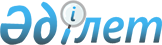 Об утверждении Плана по управлению пастбищами и их использованию по Таскалинскому району на 2021-2022 годыРешение Таскалинского районного маслихата Западно-Казахстанской области от 5 апреля 2021 года № 5-1. Зарегистрировано Департаментом юстиции Западно-Казахстанской области 8 апреля 2021 года № 6938.
      В соответствии с Законом Республики Казахстан от 20 февраля 2017 года "О пастбищах" и Законом Республики Казахстан от 23 января 2001 года "О местном государственном управлении и самоуправлении в Республике Казахстан" Таскалинский районный маслихат РЕШИЛ:
      1. Утвердить План по управлению пастбищами и их использованию по Таскалинскому району на 2021-2022 годы согласно приложению к настоящему решению.
      2. Признать утратившим силу решение Таскалинского районного маслихата от 21 февраля 2020 года №44-8 "Об утверждении Плана по управлению пастбищами и их использованию по Таскалинскому району на 2020-2021 годы" (зарегистрированное в Реестре государственной регистрации нормативных правовых актов №6058, опубликованное 4 марта 2020 года в Эталонном контрольном банке нормативных правовых актов Республики Казахстан).
      3. Руководителю аппарата Таскалинского районного маслихата (Шатенова Т.) обеспечить государственную регистрацию данного решения в органах юстиции.
      4. Настоящее решение вводится в действие со дня первого официального опубликования. План по управлению пастбищами и их использованию по 
Таскалинскому району на 2021-2022 годы
      Сноска. План с изменениями, внесенным решением Таскалинского районного маслихата Западно-Казахстанской области от 06.09.2022 № 29-1 (вводится в действие со дня первого официального опубликования).
      Настоящий План по управлению пастбищами и их использованию по Таскалинскому району на 2021-2022 годы (далее – План) разработан в соответствии с Законом Республики Казахстан от 20 февраля 2017 года "О пастбищах", Законом Республики Казахстан от 23 января 2001 года "О местном государственном управлении и самоуправлении в Республике Казахстан", приказом Заместителя Премьер-Министра Республики Казахстан – Министра сельского хозяйства Республики Казахстан от 24 апреля 2017 года №173 "Об утверждении Правил рационального использования пастбищ" (зарегистрированное в Реестре государственной регистрации нормативных правовых актов №15090), приказом Министра сельского хозяйства Республики Казахстан от 14 апреля 2015 года №3-3/332 "Об утверждении предельно допустимой нормы нагрузки на общую площадь пастбищ" (зарегистрированное в Реестре государственной регистрации нормативных правовых актов №11064).
      План принимается в целях рационального использования пастбищ, устойчивого обеспечения потребности в кормах и предотвращения процессов деградации пастбищ.
      План содержит:
      1) сведения о ветеринарно-санитарных объектах согласно приложению 1 к настоящему Плану;
      2) календарный график по использованию пастбищ, устанавливающий сезонные маршруты выпаса и передвижения сельскохозяйственных животных согласно приложению 2 к настоящему Плану;
      3) схемы (карты) расположения пастбищ на территории административно-территориальной единицы в разрезе категорий земель, собственников земельных участков и землепользователей на основании правоустанавливающих документов согласно приложениям 3, 4, 5, 6, 7, 8, 9, 10, 11 к настоящему Плану;
      4) карты с обозначением внешних и внутренних границ и площадей пастбищ, в том числе сезонных, объектов пастбищной инфраструктуры согласно приложениям 12, 13, 14, 15, 16, 17, 18, 19, 20 к настоящему Плану;
      5) схемы доступа пастбищепользователей к водоисточникам (озерам, рекам, прудам, копаниям, оросительным или обводнительным каналам, трубчатым или шахтным колодцам), составленную согласно норме потребления воды согласно приложениям 21, 22, 23, 24, 25, 26, 27, 28, 29 к настоящему Плану;
      6) схемы перераспределения пастбищ для размещения поголовья сельскохозяйственных животных физических и (или) юридических лиц, у которых отсутствуют пастбища, и перемещения его на предоставляемые пастбища согласно приложениям 30, 31, 32, 33, 34, 35, 36, 37, 38  к настоящему Плану;
      7) схемы размещения поголовья сельскохозяйственных животных на отгонных пастбищах физических и (или) юридических лиц, не обеспеченных пастбищами, расположенными при городе районного значения, поселке, селе, сельском округе согласно приложениям 39, 40, 41, 42, 43, 44, 45, 46, 47 к настоящему Плану;
      8) иные требования, необходимые для рационального использования пастбищ на соответствующей административно-территориальной единице.
      План принят с учетом сведений о состоянии геоботанического обследования пастбищ, сведений о ветеринарно-санитарных объектах, данных о численности поголовья сельскохозяйственных животных с указанием их владельцев – пастбищепользователей, физических и (или) юридических лиц, данных о количестве гуртов, отар, табунов, сформированных по видам и половозрастным группам сельскохозяйственных животных, сведений о формировании поголовья сельскохозяйственных животных для выпаса на отгонных пастбищах, особенностей выпаса сельскохозяйственных животных на культурных и аридных пастбищах, сведений о сервитутах для прогона скота и иных данных, предоставленных государственными органами, физическими и (или) юридическими лицами.
      По административно-территориальному делению в Таскалинском районе имеются 9 сельских округов, 28 сельских населенных пунктов.
      Общая площадь территории Таскалинского района 806 805 га, из них пастбищные земли – 310 804,9 га.
      По категориям земли подразделяются на:
      земли сельскохозяйственного назначения – 494 977 га;
      земли населенных пунктов – 134 577 га;
      земли промышленности, транспорта, связи, для нужд космической деятельности, обороны, национальной безопасности и иного несельскохозяйственного назначения – 3001 га;
      земли особо охраняемых природных территорий, земли оздоровительного, рекреационного и историко-культурного назначения – 175 га;
      земли водного фонда – 978 га;
      земли запаса – 173096,9 га.
      Пастбища, в связи с природно-климатической особенностью района относятся к природным пастбищам. Культурных и аридных пастбищ на территории района нет.
      Почвы с севера на юг коричнево - каштановые, каштановые (темно - каштановые) и приоритетно светло - каштановые земли.
      Состав степного разнотравья состоит из стрежнекорневых (гвоздики, васильки), корневищных (вероника седая, подмаренники), корнеотпрысковых (полынь) и коренных (ромашника, ковыль) растений.
      Согласно данным геоботанических обследований пастбищ в 1978 году средняя урожайность пастбищных угодий составляет 3,5 центнер/га.
      Фонд кормов пастбищ используется в пастбищный период продолжительностью 180-200 дней.
      Основными пользователями пастбищ на территории района являются сельскохозяйственные формирования. Скот населения в населенных пунктах пасутся на отведенных землях.
      В районе действуют 3 ветеринарных пунктов, 8 мест для купания скота,15 скотомогильников.
      В настоящее время в Таскалинском районе насчитывается крупного рогатого скота 31629 голов, мелкого рогатого скота 70530 голов, 13573 голов лошадей.
      В связи с ростом поголовья скота на личных подворьях в некоторых сельских округах наблюдается нехватка 7494,39 га пастбищных земель, в том числе Амангельдинском сельском округе 3088,23 га, Таскалинском сельском округе 3577,52 га, Мерейском сельском округе 828,64 га.
      Если крестьянским хозяйствам необходимо дополнительно 30458,1 гектар пастбищных земель, всего по району отмечается дефицит пастбищных угодий на всей площади 37952,49 га в расчете на поголовье скота.
      Для решения этих проблем – необходимо рационально выделить пастбищные угодья из государственного фонда и увеличить площади пастбищ за счет земель населенных пунктов, земель сельскохозяйственного назначения и земель запаса Таскалинского района.
      На сегодняшний день по Таскалинскому району резервный земельный запас составляет 92626,1 га пастбищных земель.
      9) карту с обозначением внешних и внутренних границ и площадей пастбищ, необходимых для удовлетворения нужд населения для выпаса сельскохозяйственных животных личного подворья, в зависимости от местных условий и особенностей согласно приложениям 48, 49, 50, 51, 52, 53, 54, 55, 56 к настоящему Плану. Сведения о ветеринарно-санитарных объектах Календарный график по использованию пастбищ, определяющие сезонные маршруты 
выпаса и отгона сельскохозяйственных животных Схема (карта) расположения пастбищ на территории административно–
территориальной единицы в разрезе категорий земель, собственников земельных 
участков и землепользователей на основании правоустанавливающих документов Актауский сельский округ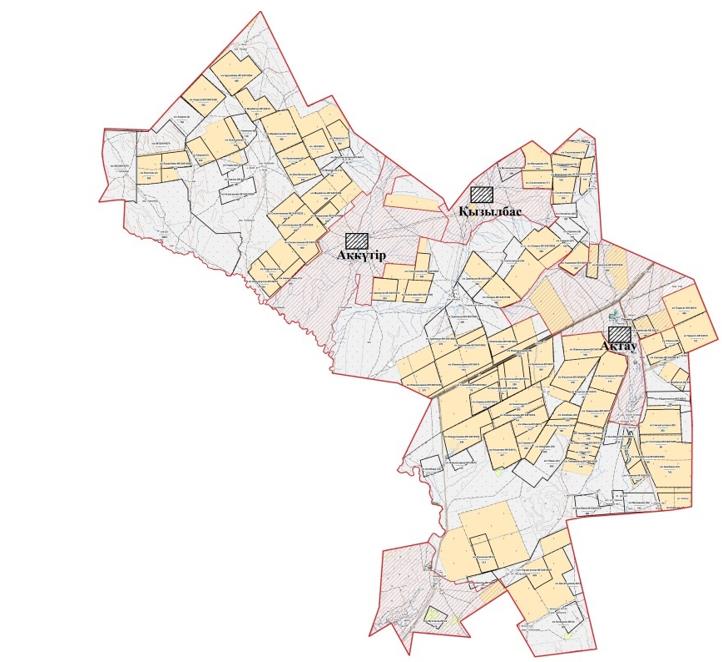 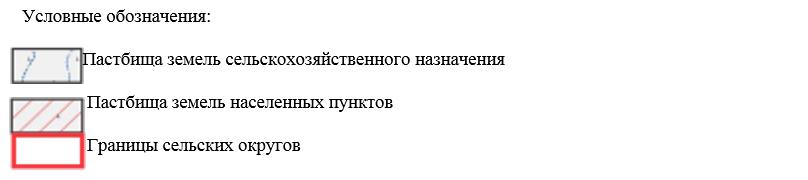  Схема (карта) расположения пастбищ на территории административно–
территориальной единицы в разрезе категорий земель, собственников земельных 
участков и землепользователей на основании правоустанавливающих документов Амангельдинский сельский округ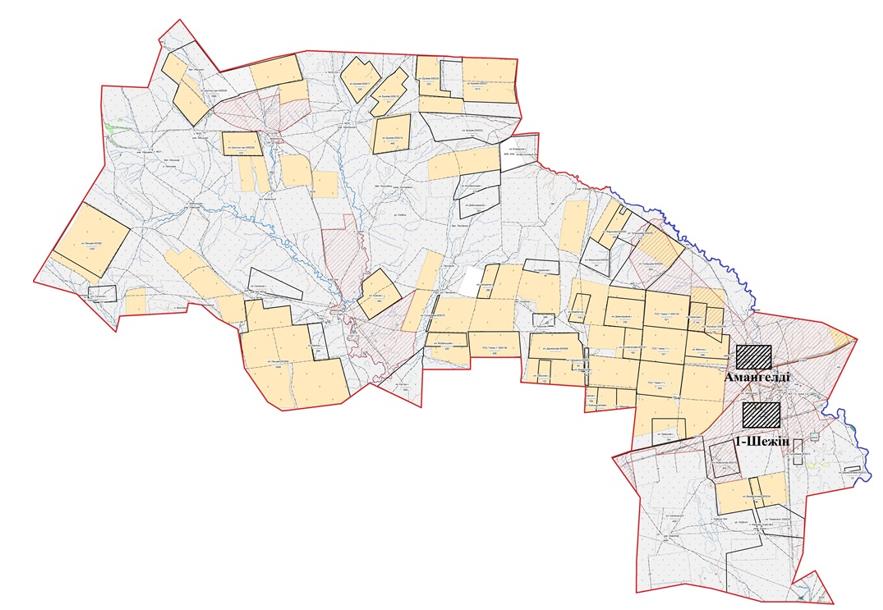 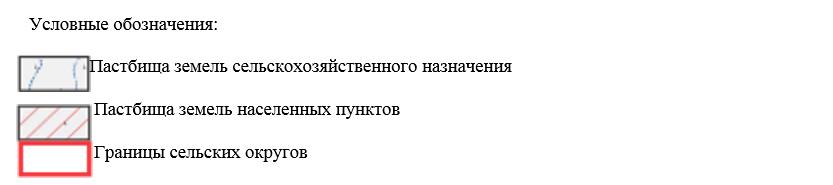  Схема (карта) расположения пастбищ на территории административно–
территориальной единицы в разрезе категорий земель, собственников земельных 
участков и землепользователей на основании правоустанавливающих документов Достыкский сельский округ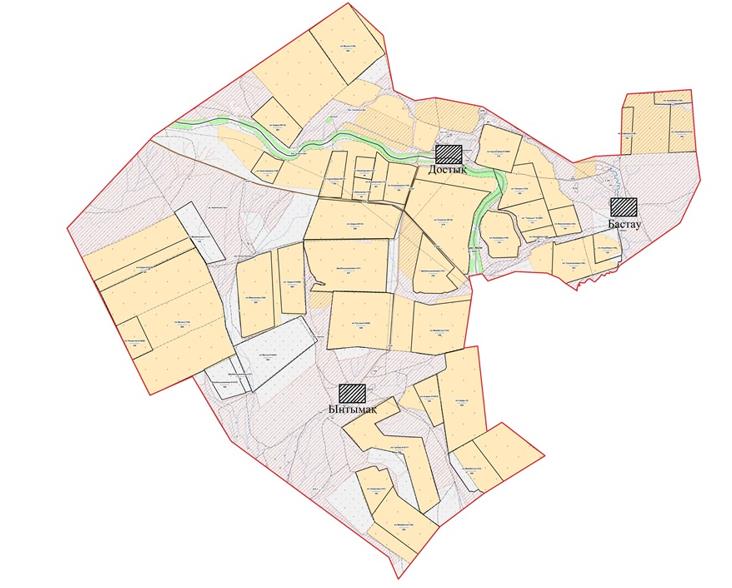 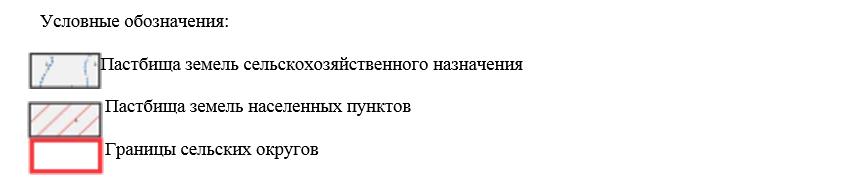  Схема (карта) расположения пастбищ на территории административно–
территориальной единицы в разрезе категорий земель, собственников земельных 
участков и землепользователей на основании правоустанавливающих документов Казахстанский сельский округ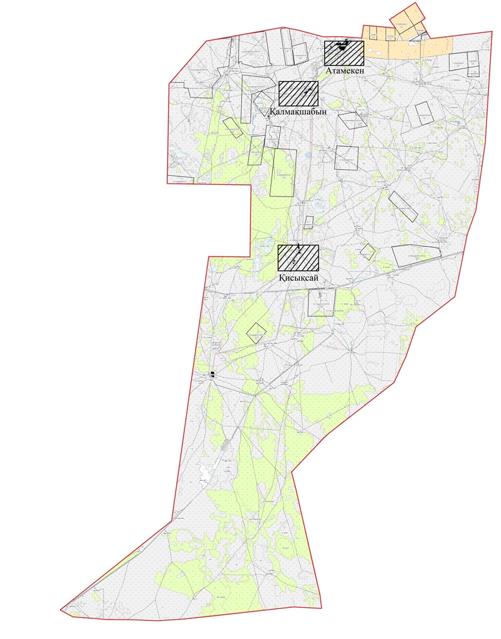 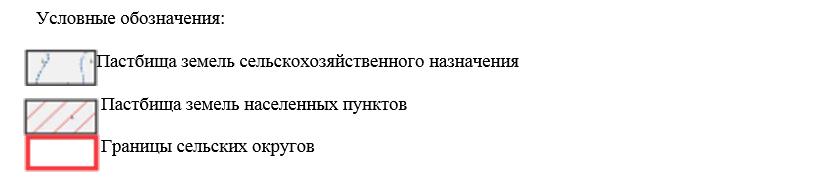  Схема (карта) расположения пастбищ на территории административно–
территориальной единицы в разрезе категорий земель, собственников земельных 
участков и землепользователей на основании правоустанавливающих документов Косщинский сельский округ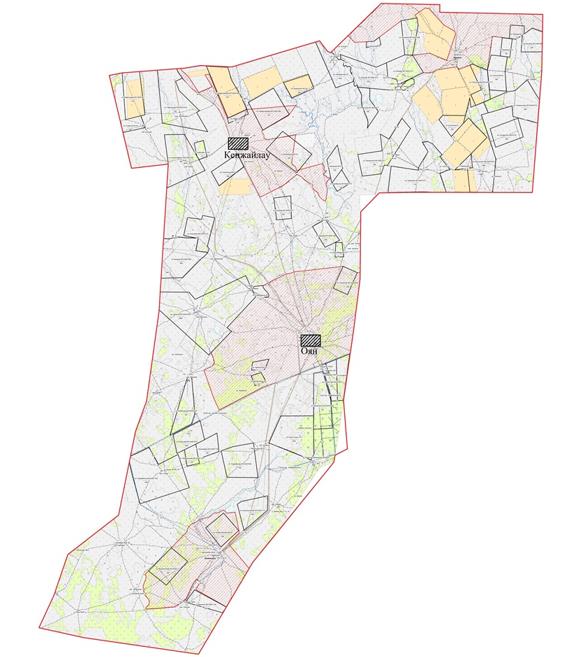 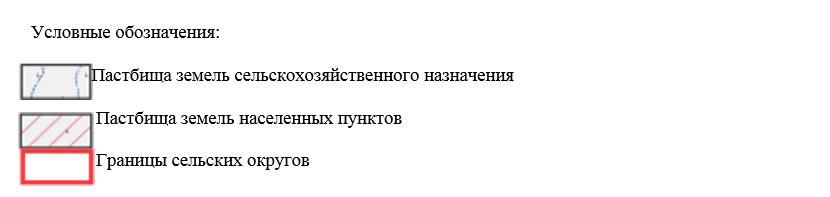  Схема (карта) расположения пастбищ на территории административно–
территориальной единицы в разрезе категорий земель, собственников земельных 
участков и землепользователей на основании правоустанавливающих документов Мерейский сельский округ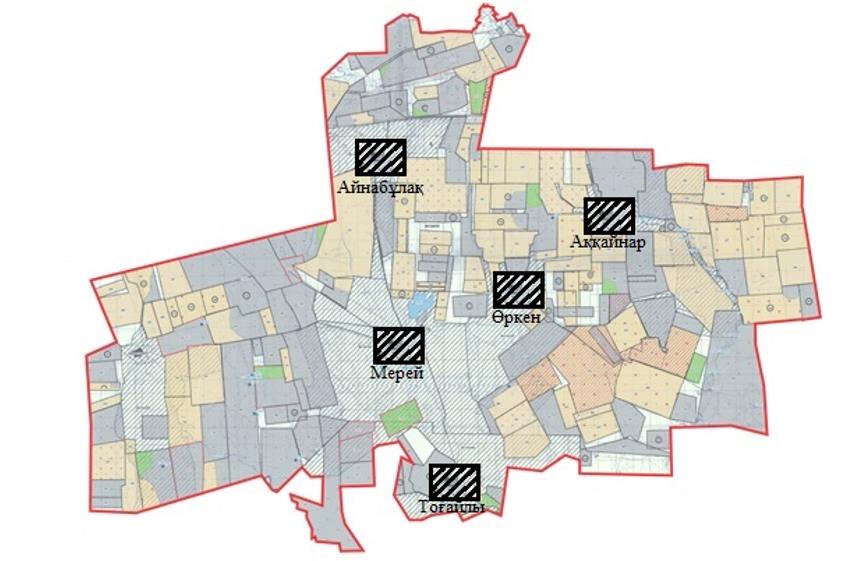 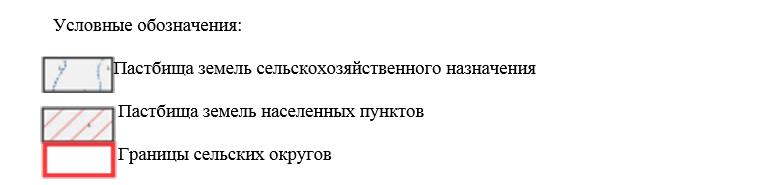  Схема (карта) расположения пастбищ на территории административно–
территориальной единицы в разрезе категорий земель, собственников земельных 
участков и землепользователей на основании правоустанавливающих документов Мерекенский сельский округ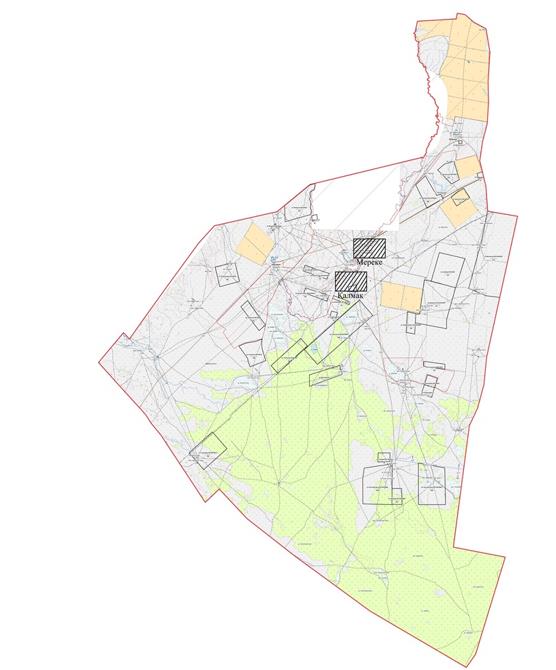 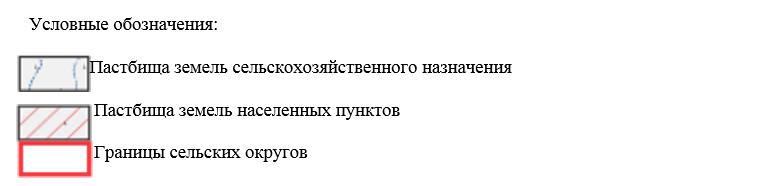  Схема (карта) расположения пастбищ на территории административно–
территориальной единицы в разрезе категорий земель, собственников земельных 
участков и землепользователей на основании правоустанавливающих документов Таскалинский сельский округ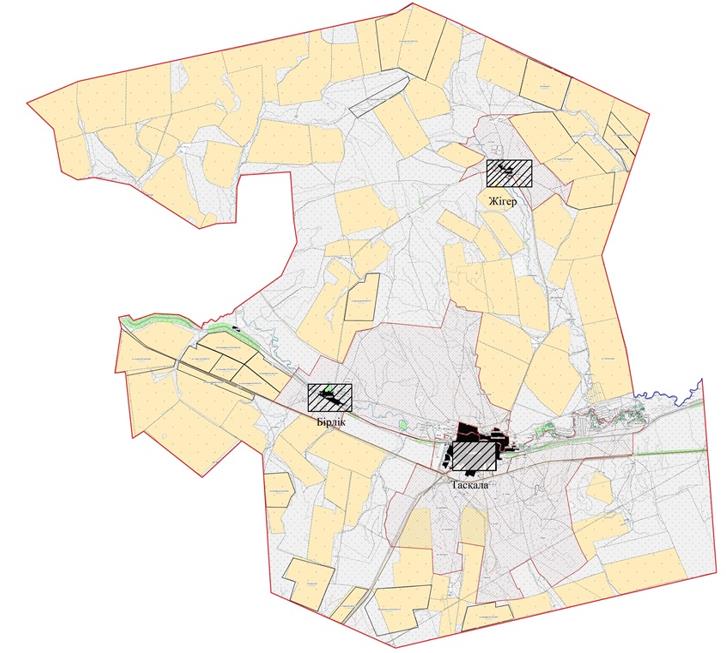 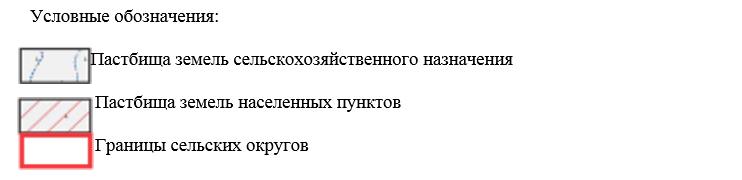  Схема (карта) расположения пастбищ на территории административно–
территориальной единицы в разрезе категорий земель, собственников земельных 
участков и землепользователей на основании правоустанавливающих документов Чижинский сельский округ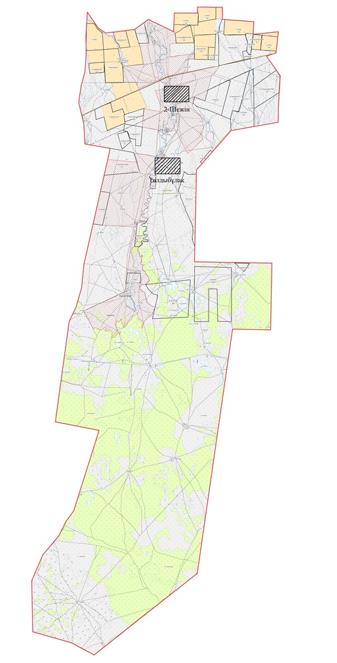 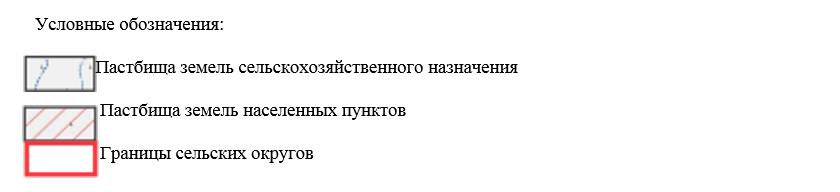  Карта с обозначением внешних и внутренних границ и площадей пастбищ, в том числе 
сезонных, объектов пастбищной инфраструктуры Актауский сельский округ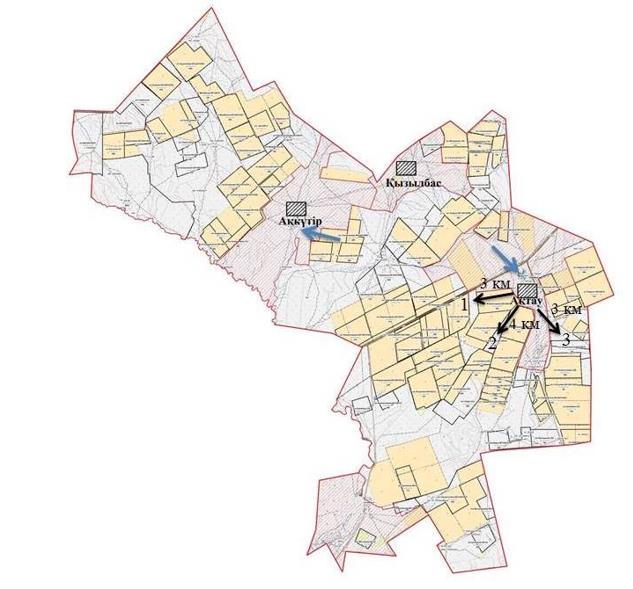 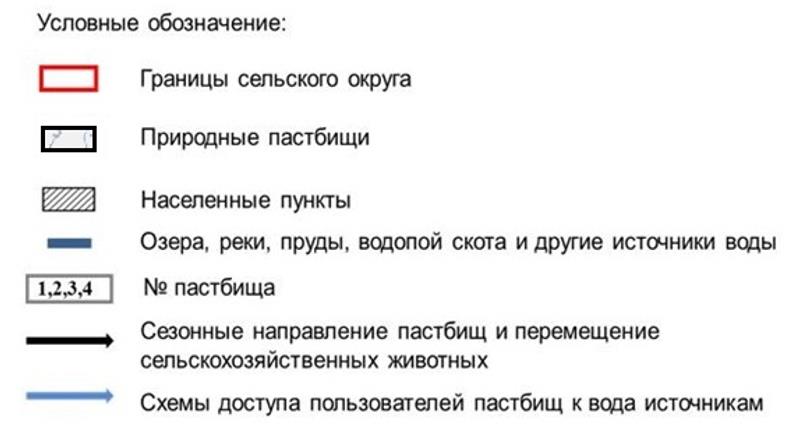  Карта с обозначением внешних и внутренних границ и площадей пастбищ, в том числе 
сезонных, объектов пастбищной инфраструктуры Амангельдинский сельский округ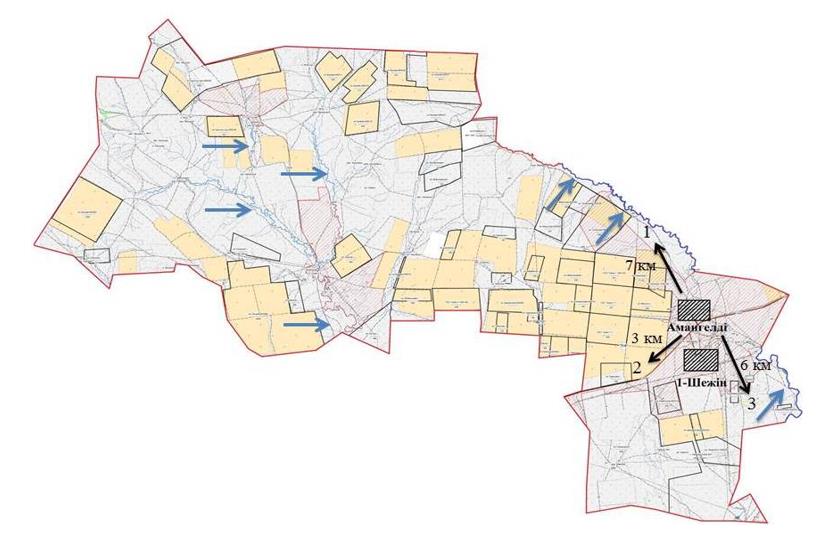 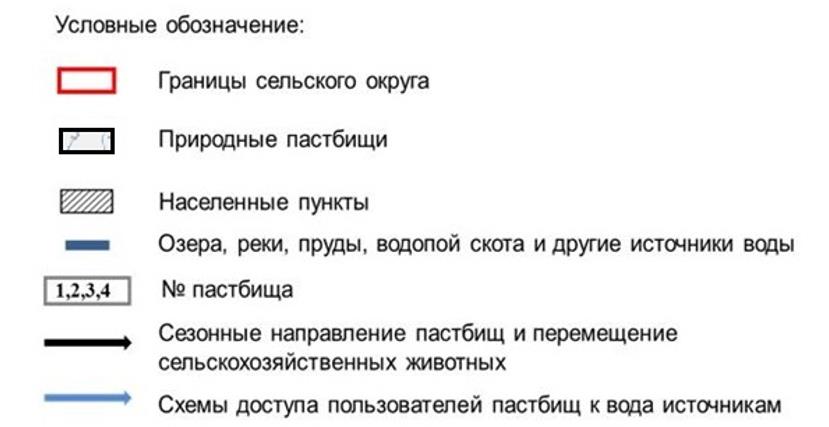  Карта с обозначением внешних и внутренних границ и площадей пастбищ, в том числе 
сезонных, объектов пастбищной инфраструктуры Достыкский сельский округ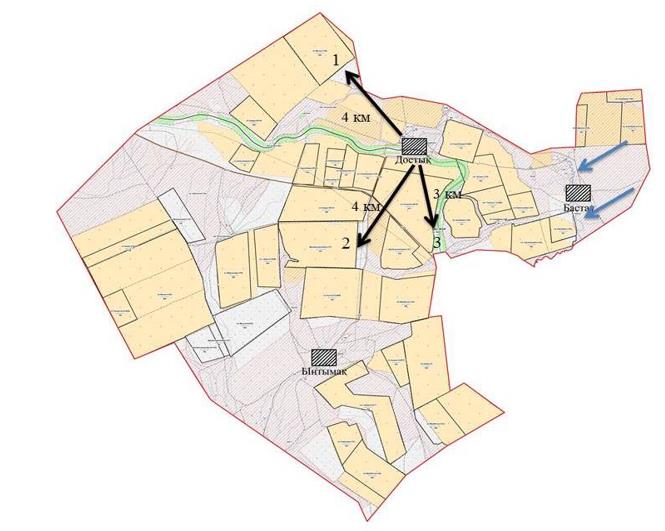 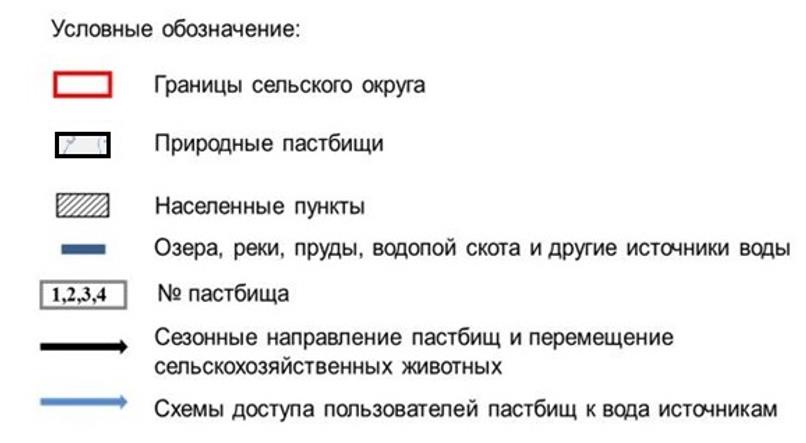  Карта с обозначением внешних и внутренних границ и площадей пастбищ, в том числе 
сезонных, объектов пастбищной инфраструктуры Казахстанский сельский округ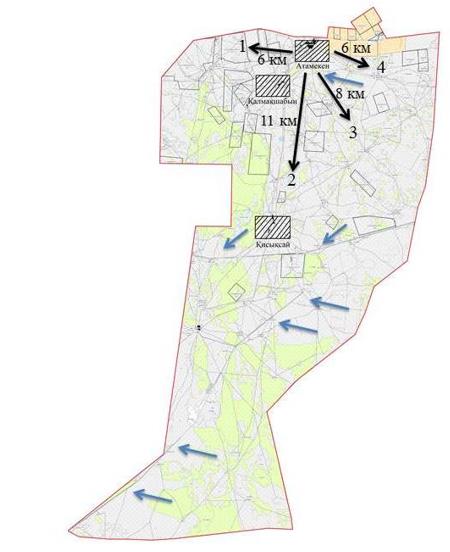 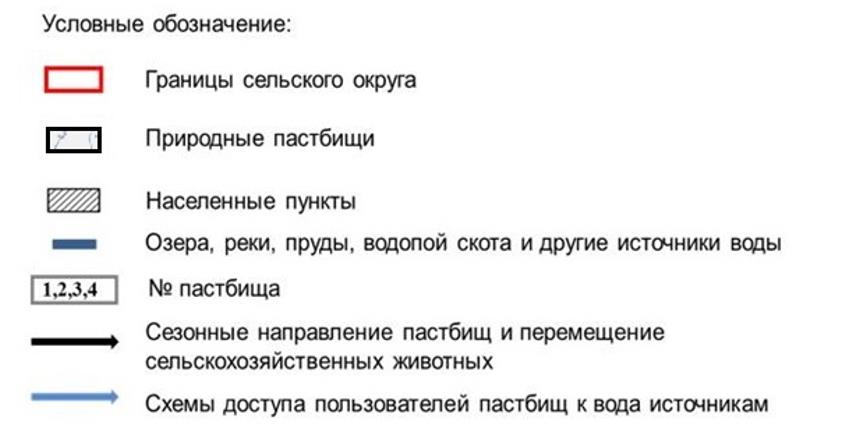  Карта с обозначением внешних и внутренних границ и площадей пастбищ, в том числе 
сезонных, объектов пастбищной инфраструктуры Косщинский сельский округ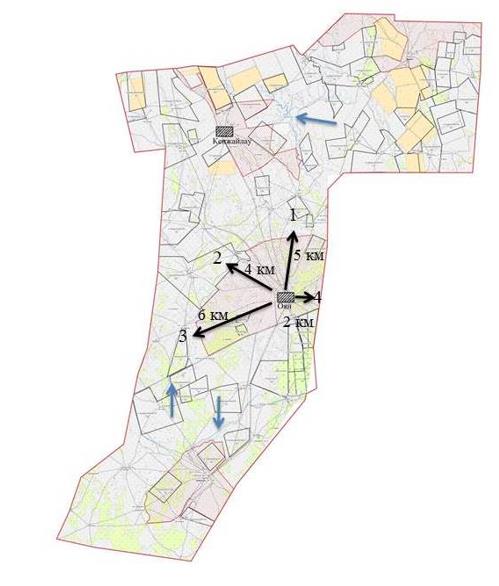 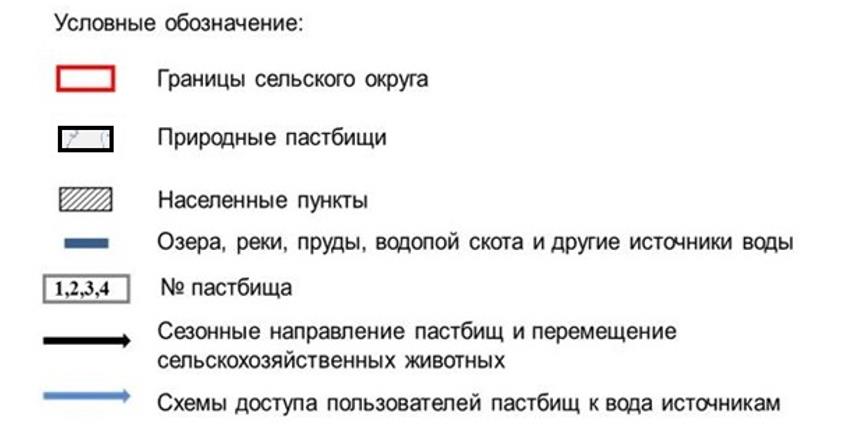  Карта с обозначением внешних и внутренних границ и площадей пастбищ, в том числе 
сезонных, объектов пастбищной инфраструктуры Мерейский сельский округ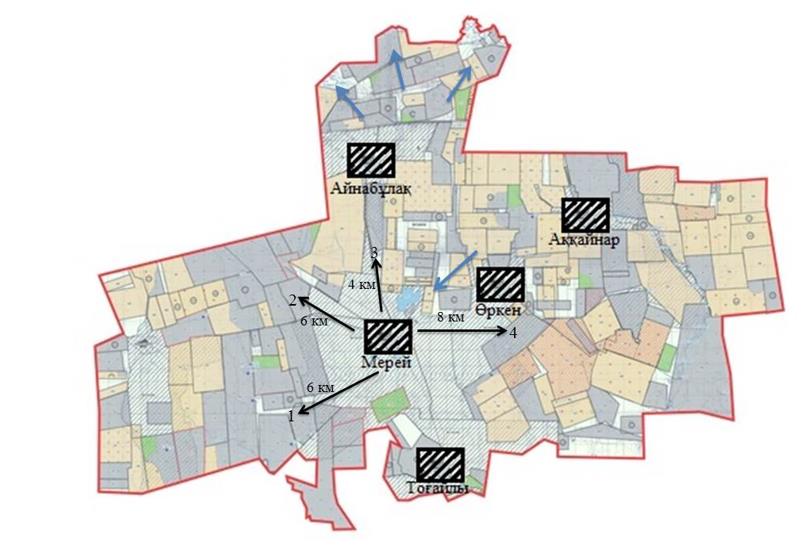 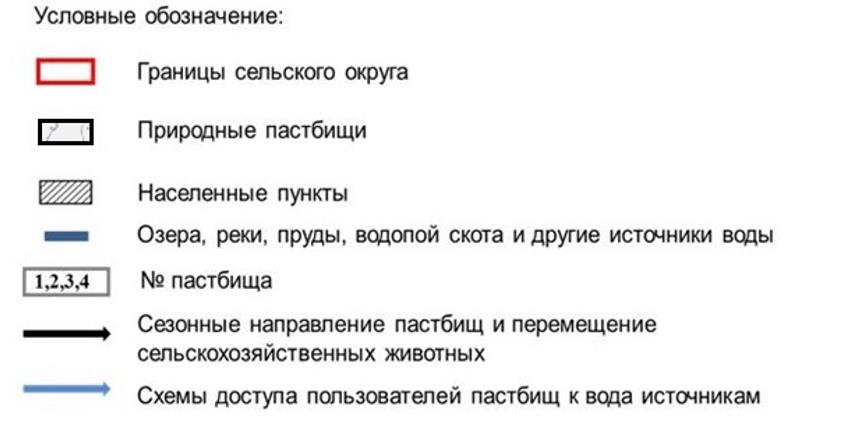  Карта с обозначением внешних и внутренних границ и площадей пастбищ, в том числе 
сезонных, объектов пастбищной инфраструктуры Мерекенский сельский округ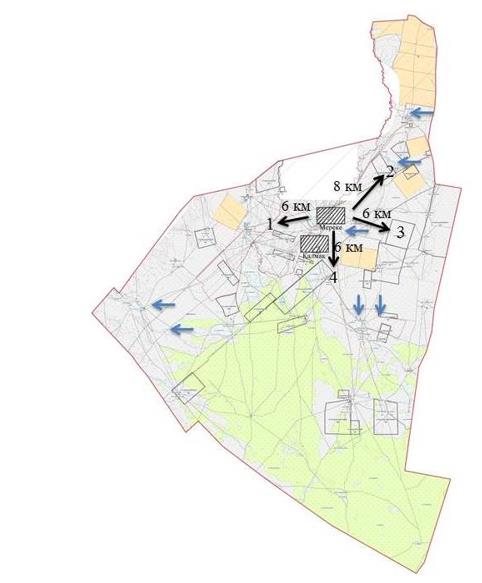 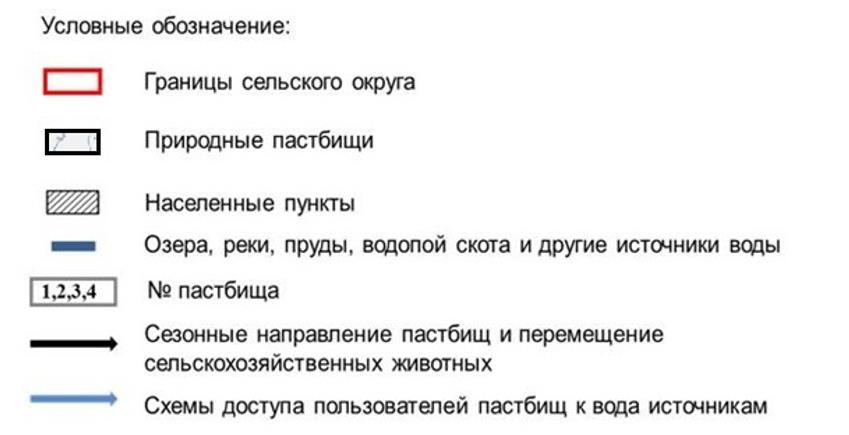  Карта с обозначением внешних и внутренних границ и площадей пастбищ, в том числе 
сезонных, объектов пастбищной инфраструктуры Таскалинский сельский округ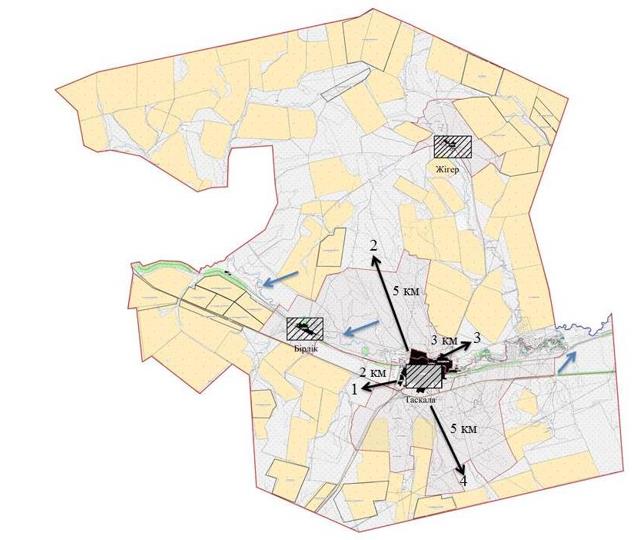 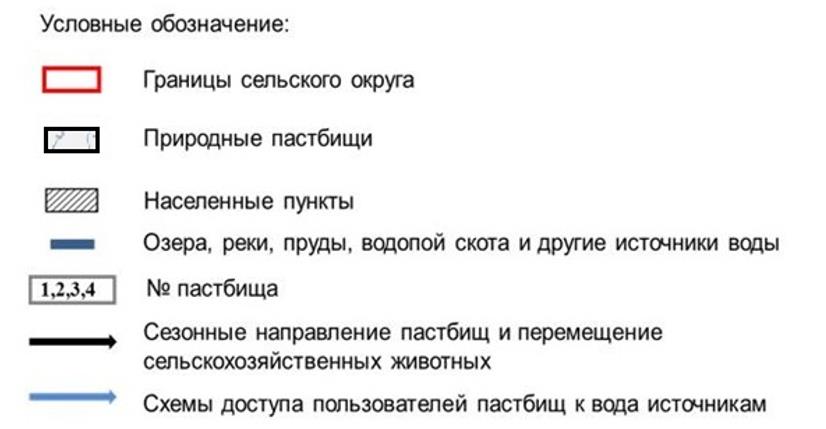  Карта с обозначением внешних и внутренних границ и площадей пастбищ, в том числе 
сезонных, объектов пастбищной инфраструктуры Чижинский сельский округ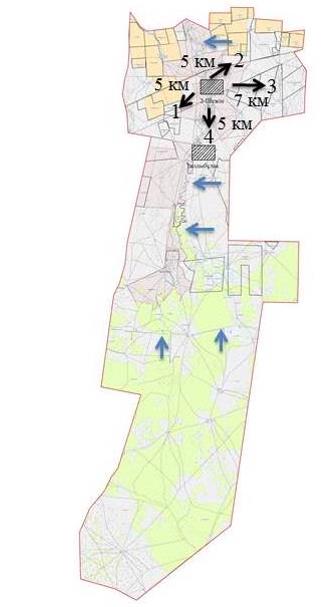 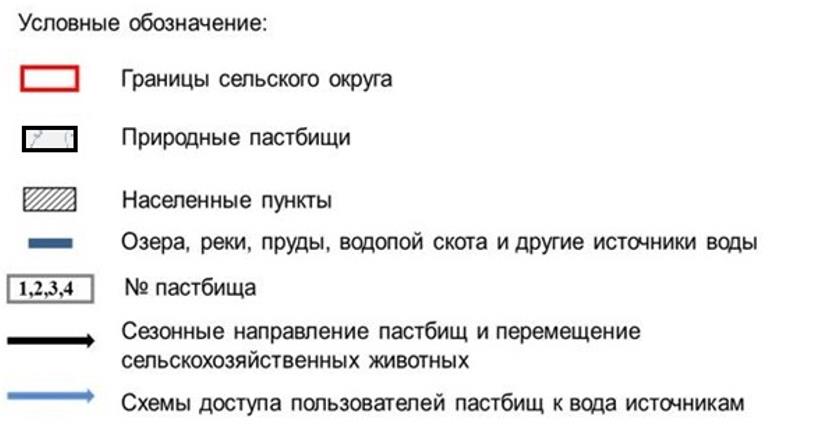  Схема доступа пастбищепользователей к водоисточникам (озерам, рекам, прудам, 
копаниям, оросительным или обводнительным каналам, трубчатым или шахтным 
колодцам), составленную согласно норме потребления воды Актауский сельский округ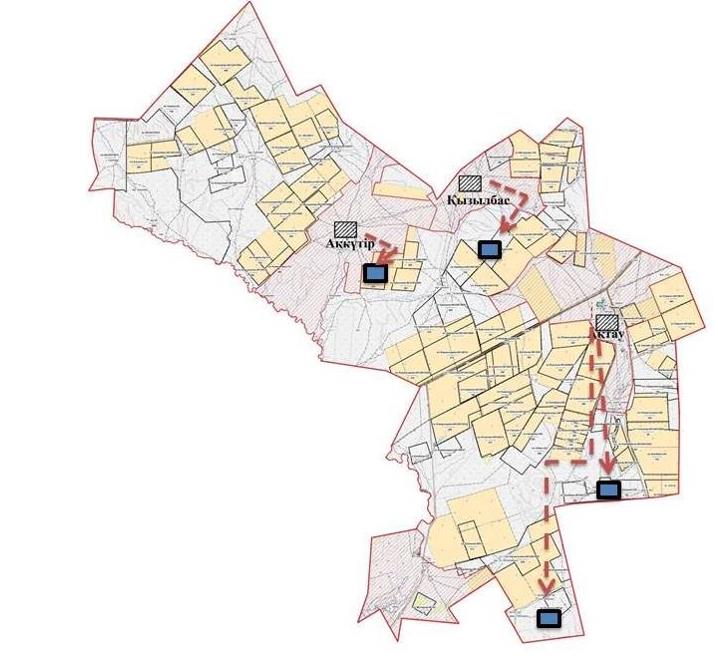 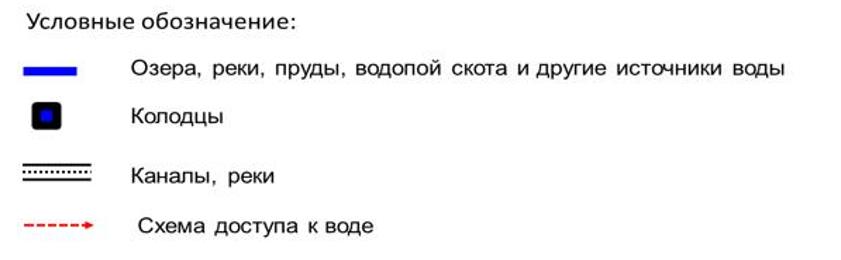  Схема доступа пастбищепользователей к водоисточникам (озерам, рекам, прудам, 
копаниям, оросительным или обводнительным каналам, трубчатым или шахтным 
колодцам), составленную согласно норме потребления воды Амангельдинский сельский округ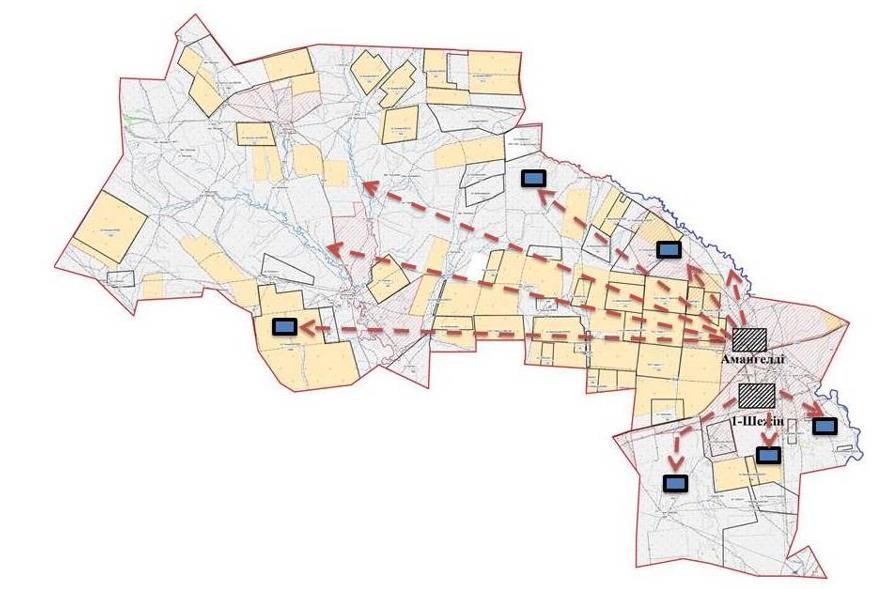 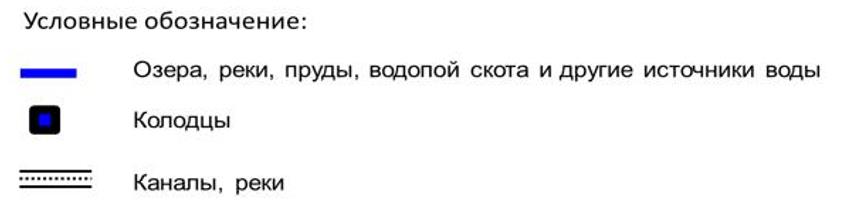  Схема доступа пастбищепользователей к водоисточникам (озерам, рекам, прудам, 
копаниям, оросительным или обводнительным каналам, трубчатым или шахтным 
колодцам), составленную согласно норме потребления воды Достыкский сельский округ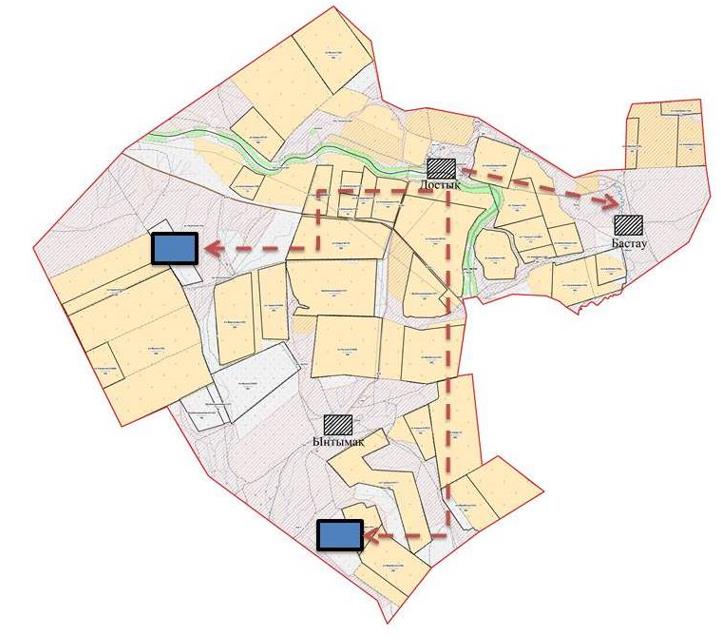 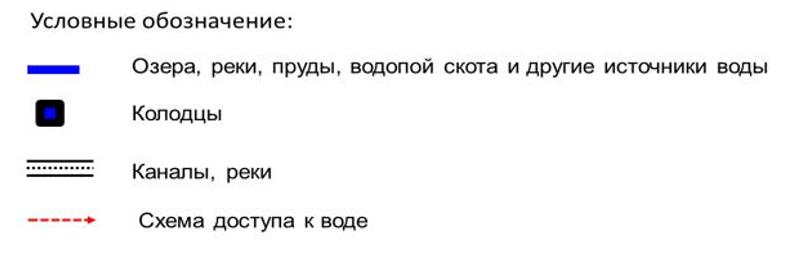  Схема доступа пастбищепользователей к водоисточникам (озерам, рекам, прудам, 
копаниям, оросительным или обводнительным каналам, трубчатым или шахтным 
колодцам), составленную согласно норме потребления воды Казахстанский сельский округ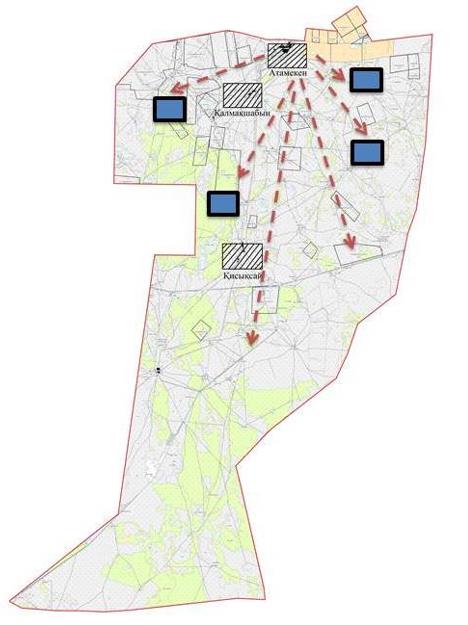 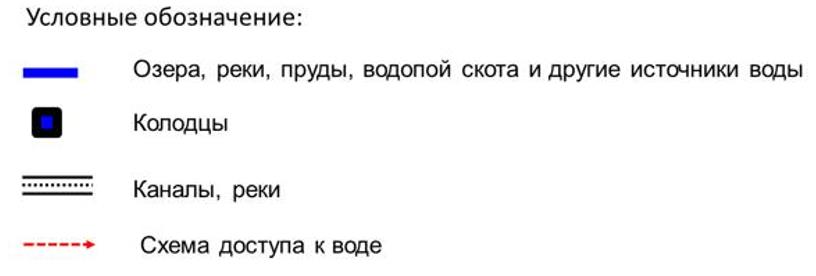  Схема доступа пастбищепользователей к водоисточникам (озерам, рекам, прудам, 
копаниям, оросительным или обводнительным каналам, трубчатым или шахтным 
колодцам), составленную согласно норме потребления воды Косщинский сельский округ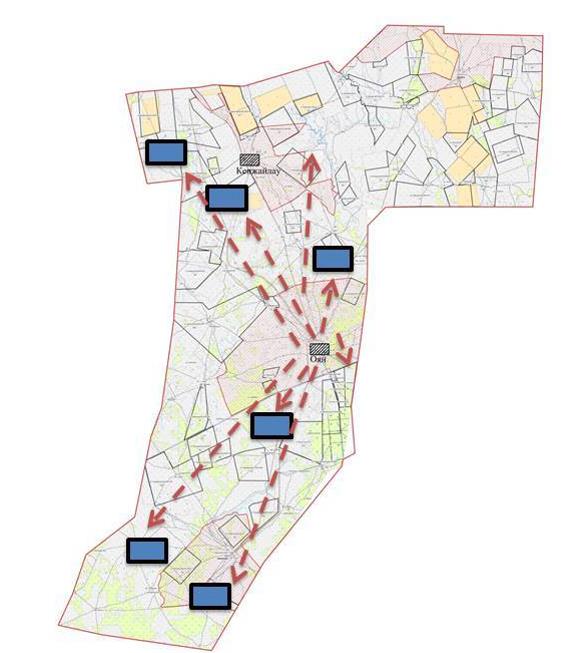 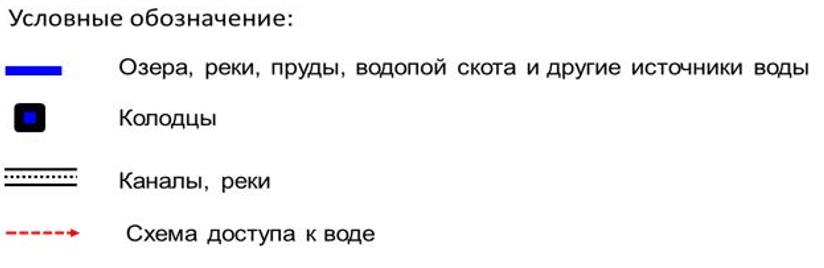  Схема доступа пастбищепользователей к водоисточникам (озерам, рекам, прудам, 
копаниям, оросительным или обводнительным каналам, трубчатым или шахтным 
колодцам), составленную согласно норме потребления воды Мерейский сельский округ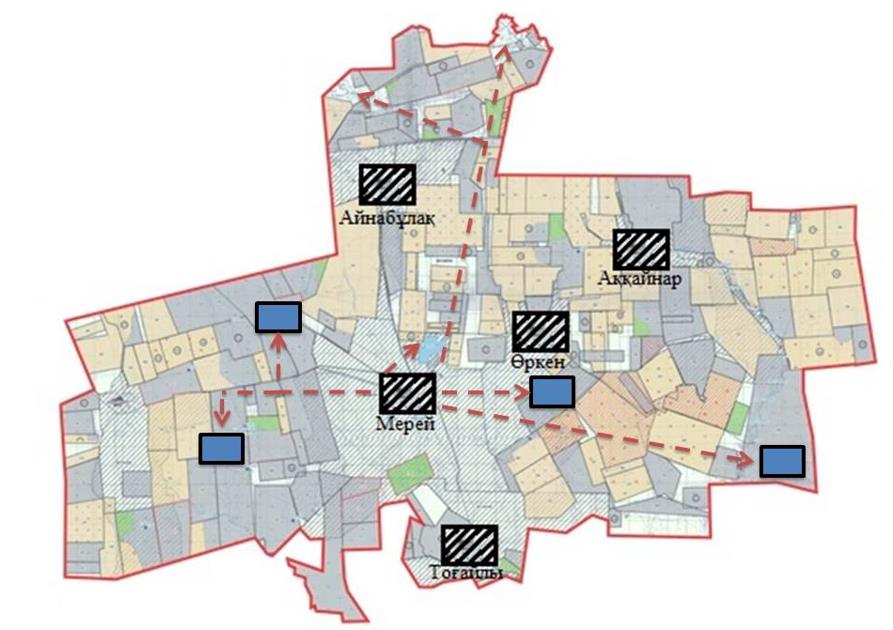 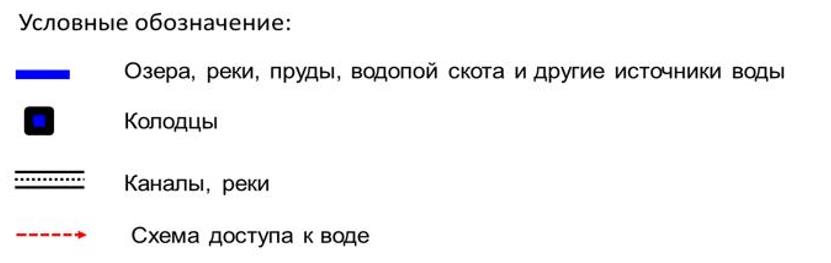  Схема доступа пастбищепользователей к водоисточникам (озерам, рекам, прудам, 
копаниям, оросительным или обводнительным каналам, трубчатым или шахтным 
колодцам), составленную согласно норме потребления воды Мерекенский сельский округ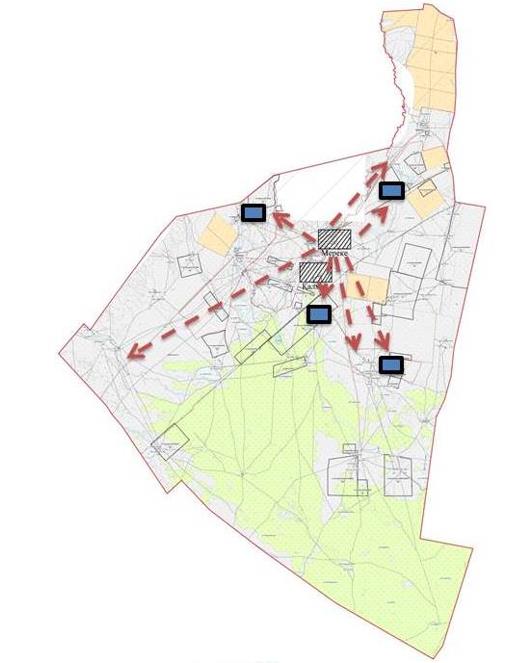 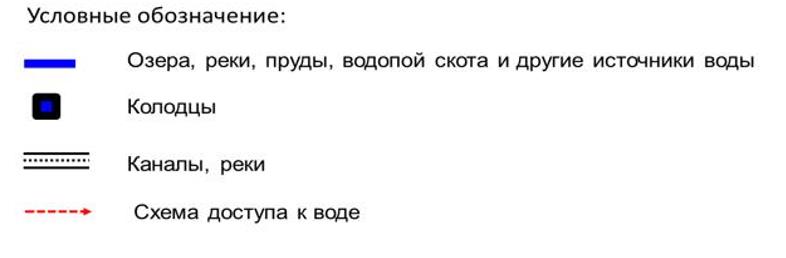  Схема доступа пастбищепользователей к водоисточникам (озерам, рекам, прудам, 
копаниям, оросительным или обводнительным каналам, трубчатым или шахтным 
колодцам), составленную согласно норме потребления воды Таскалинский сельский округ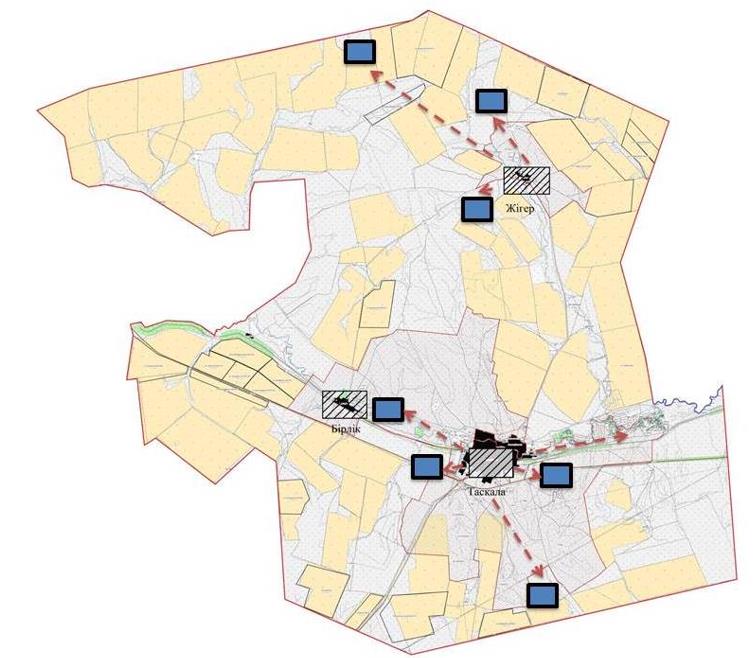 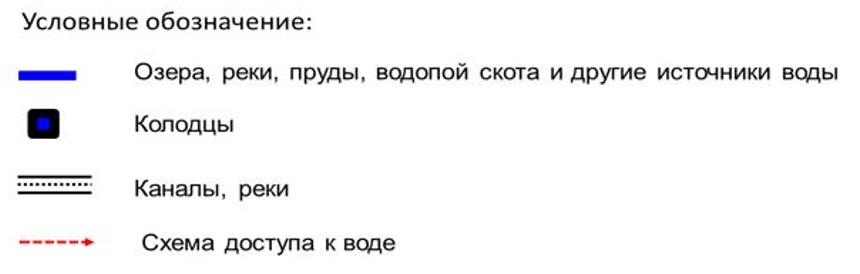  Схема доступа пастбищепользователей к водоисточникам (озерам, рекам, прудам, 
копаниям, оросительным или обводнительным каналам, трубчатым или шахтным 
колодцам), составленную согласно норме потребления воды Чижинский сельский округ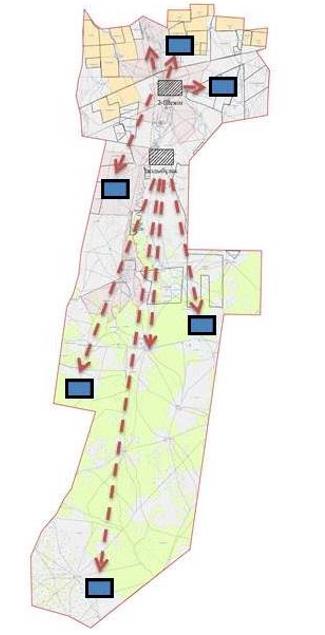 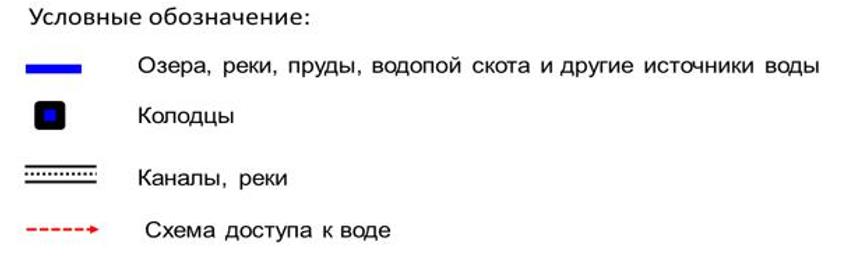  Схема перераспределения пастбищ для размещения поголовья сельскохозяйственных 
животных физических и (или) юридических лиц, у которых отсутствуют пастбища, и 
перемещения его на предоставляемые пастбища Актауский сельский округ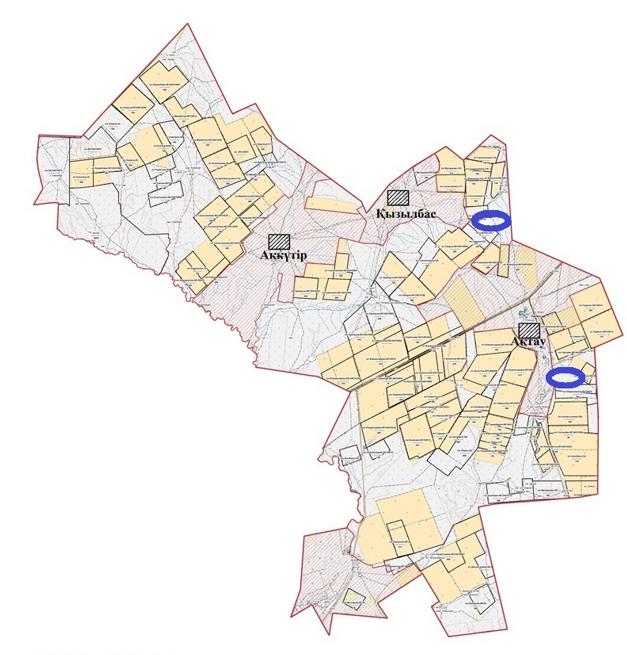 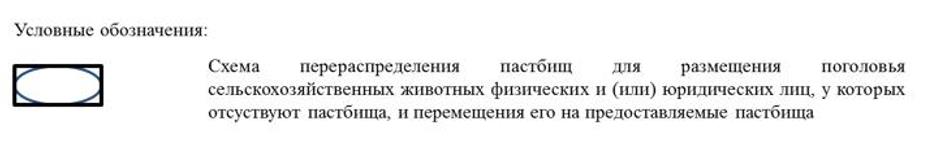  Схема перераспределения пастбищ для размещения поголовья сельскохозяйственных 
животных физических и (или) юридических лиц, у которых отсутствуют пастбища, и 
перемещения его на предоставляемые пастбища Амангельдинский сельский округ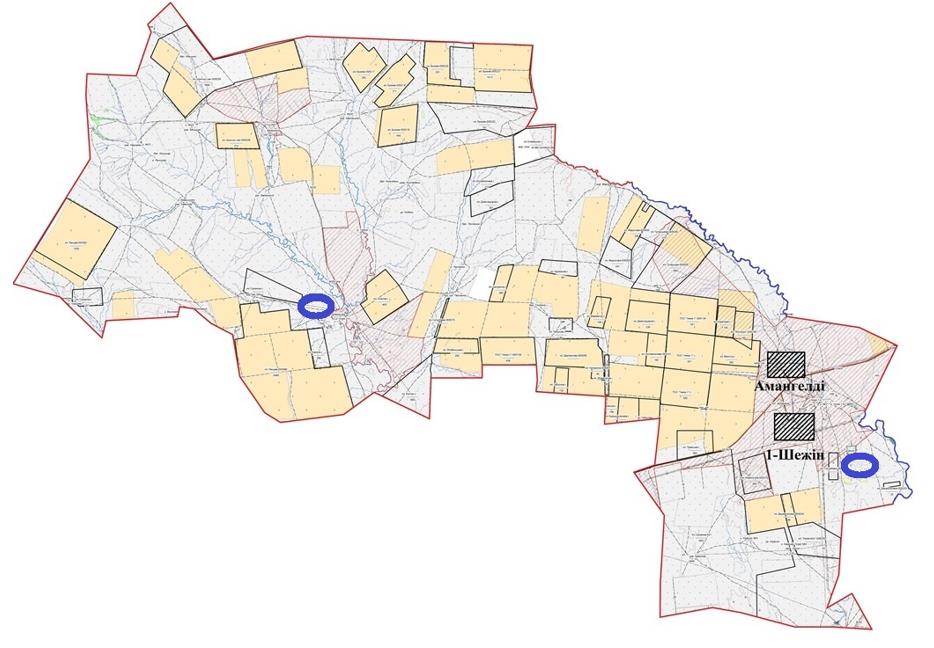 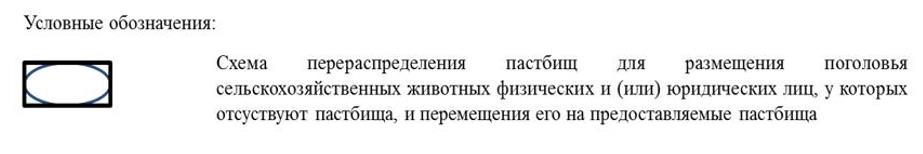  Схема перераспределения пастбищ для размещения поголовья сельскохозяйственных 
животных физических и (или) юридических лиц, у которых отсутствуют пастбища, и 
перемещения его на предоставляемые пастбища Достыкский сельский округ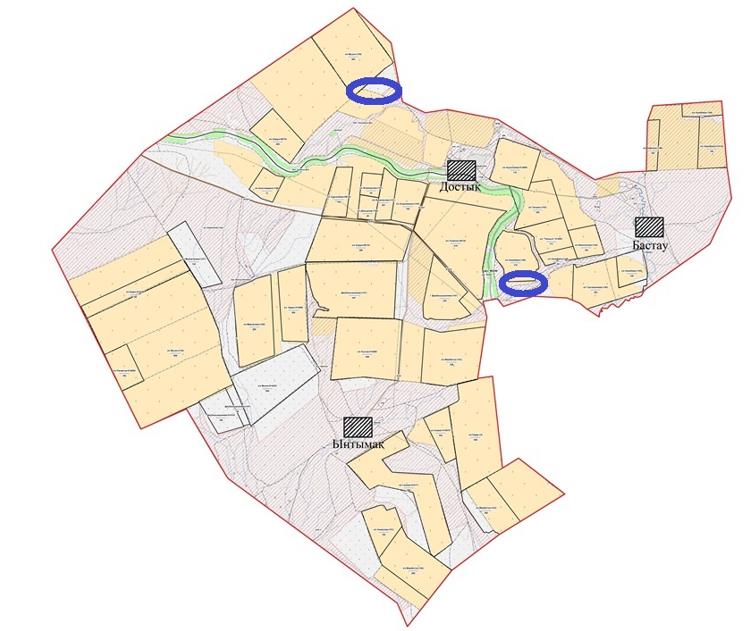 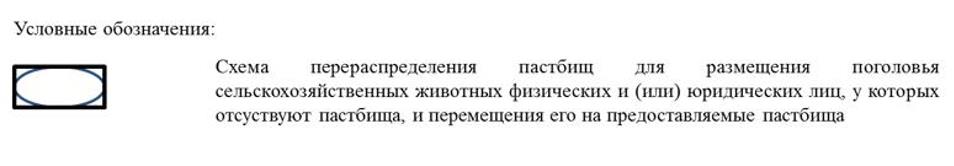  Схема перераспределения пастбищ для размещения поголовья сельскохозяйственных 
животных физических и (или) юридических лиц, у которых отсутствуют пастбища, и 
перемещения его на предоставляемые пастбища Казахстанский сельский округ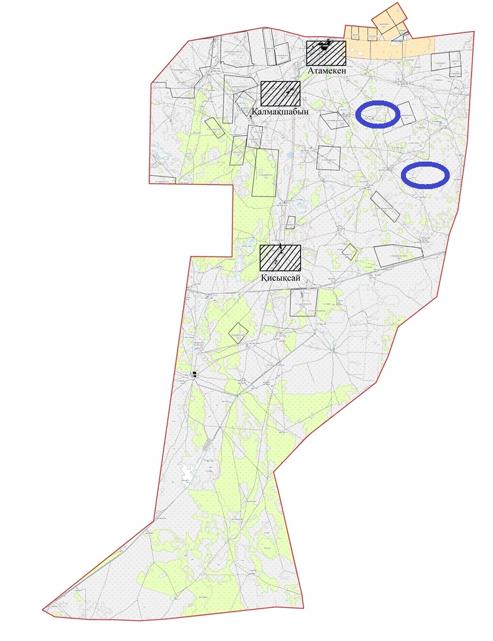 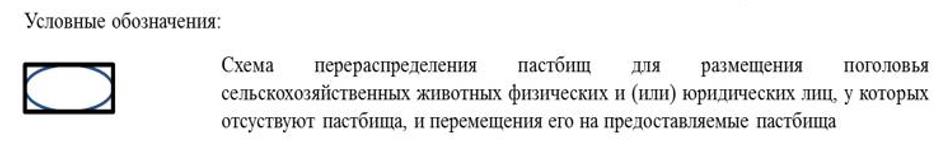  Схема перераспределения пастбищ для размещения поголовья сельскохозяйственных 
животных физических и (или) юридических лиц, у которых отсутствуют пастбища, и 
перемещения его на предоставляемые пастбища Косщинский сельский округ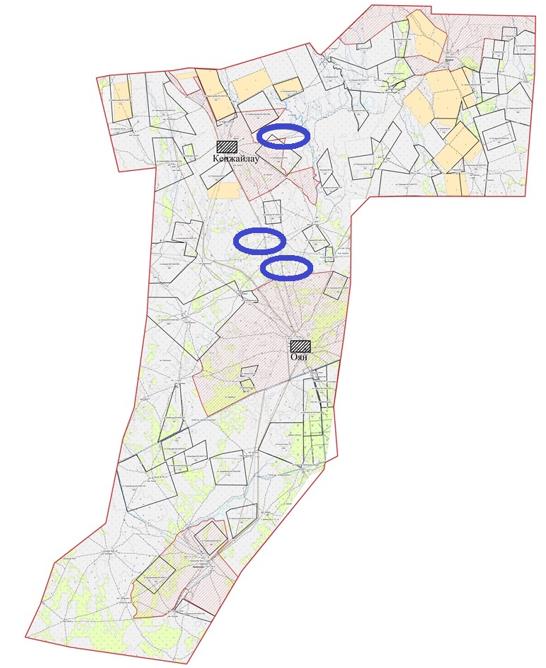 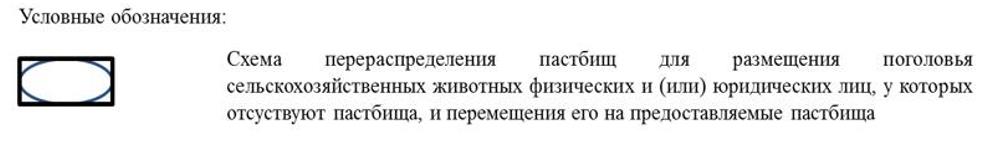  Схема перераспределения пастбищ для размещения поголовья сельскохозяйственных 
животных физических и (или) юридических лиц, у которых отсутствуют пастбища, и 
перемещения его на предоставляемые пастбища Мерейский сельский округ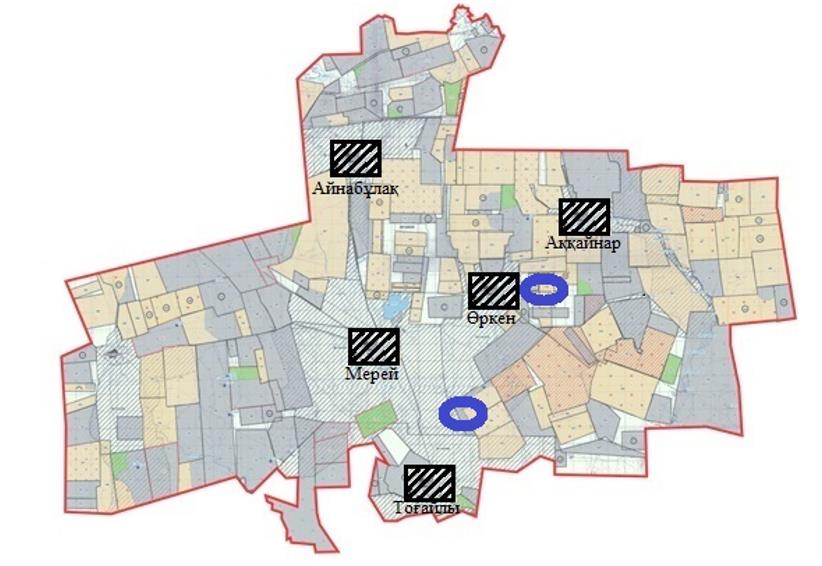 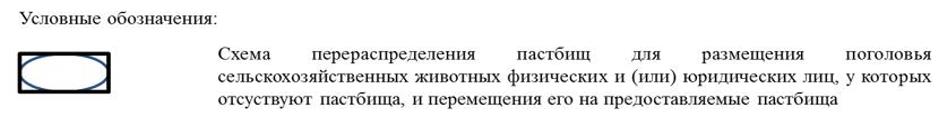  Схема перераспределения пастбищ для размещения поголовья сельскохозяйственных 
животных физических и (или) юридических лиц, у которых отсутствуют пастбища, и 
перемещения его на предоставляемые пастбища Мерекенский сельский округ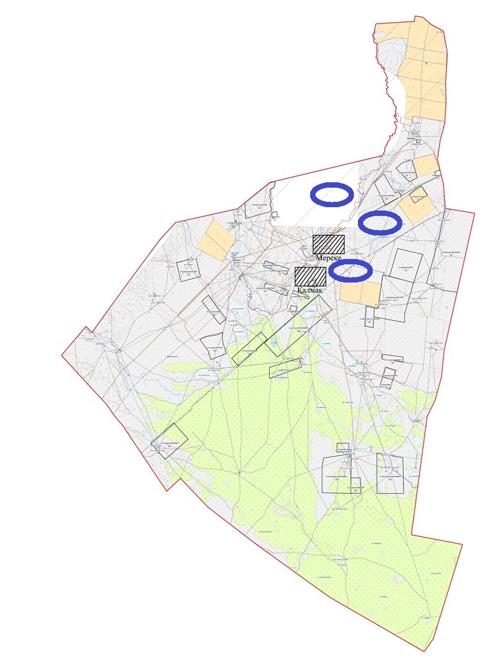 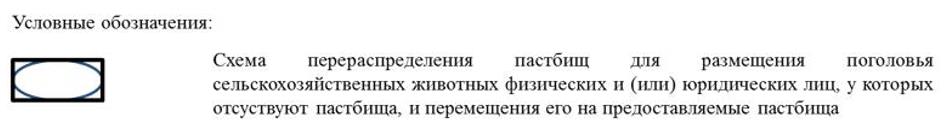  Схема перераспределения пастбищ для размещения поголовья сельскохозяйственных 
животных физических и (или) юридических лиц, у которых отсутствуют пастбища, и 
перемещения его на предоставляемые пастбища Таскалинский сельский округ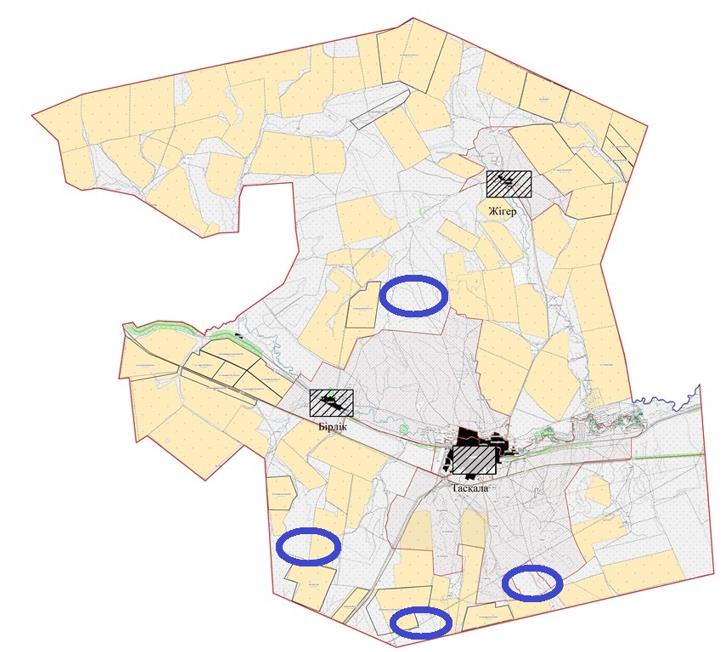 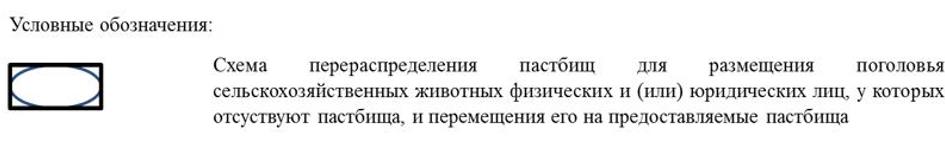  Схема перераспределения пастбищ для размещения поголовья сельскохозяйственных 
животных физических и (или) юридических лиц, у которых отсутствуют пастбища, и 
перемещения его на предоставляемые пастбища Чижинский сельский округ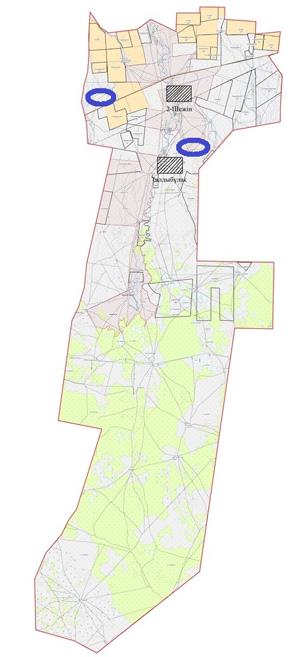 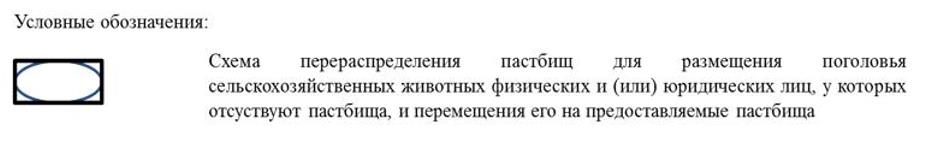  Схема размещения поголовья сельскохозяйственных животных на отгонных 
пастбищах физических и (или) юридических лиц, не обеспеченных пастбищами, 
расположенными при городе районного значения, поселке, селе, сельском округе Актауский сельский округ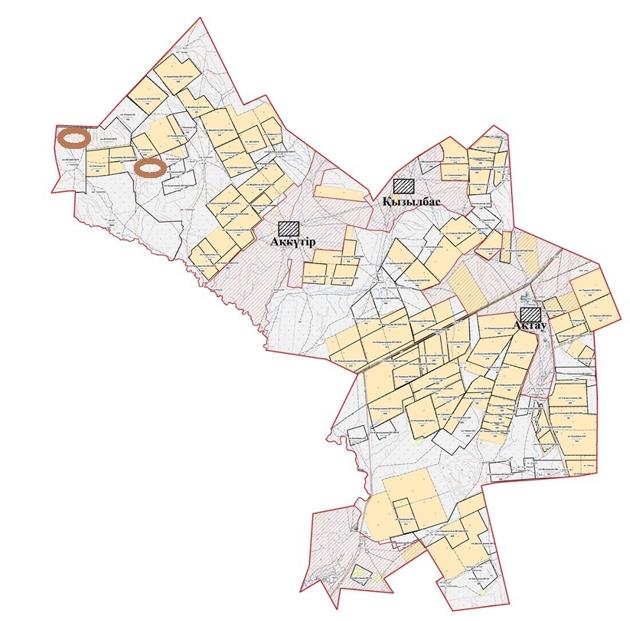 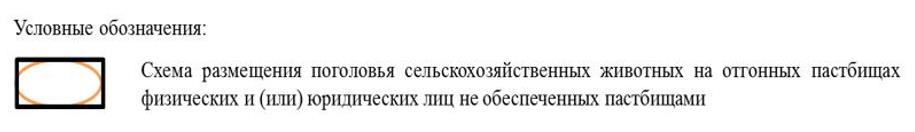  Схема размещения поголовья сельскохозяйственных животных на отгонных 
пастбищах физических и (или) юридических лиц, не обеспеченных пастбищами, 
расположенными при городе районного значения, поселке, селе, сельском округе Амангельдинский сельский округ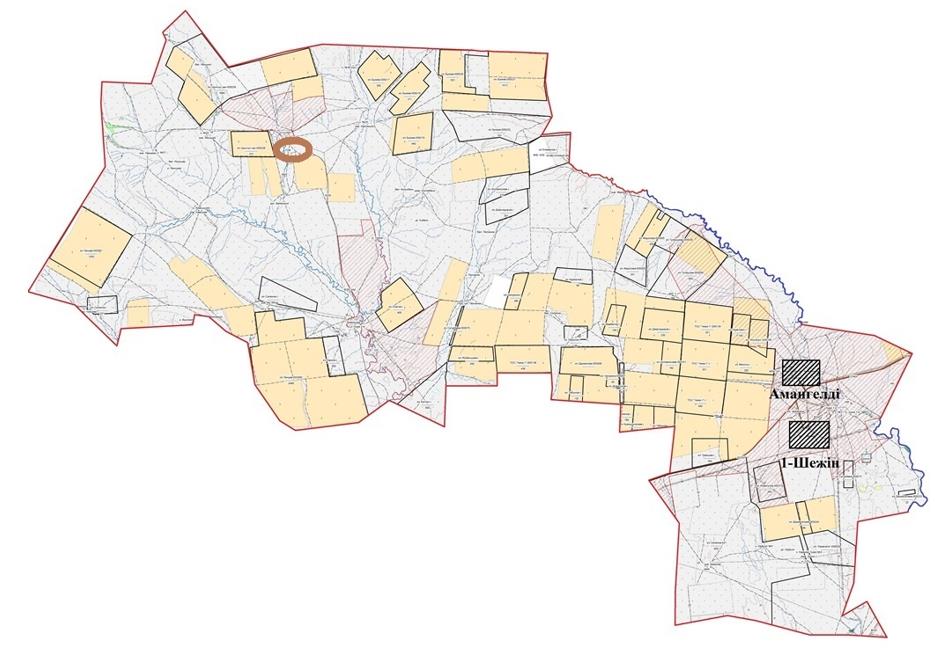 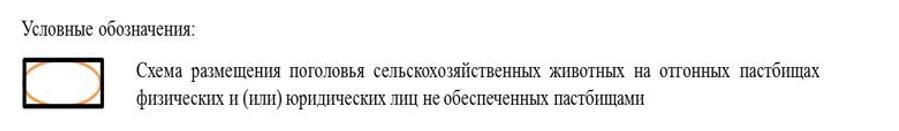  Схема размещения поголовья сельскохозяйственных животных на отгонных 
пастбищах физических и (или) юридических лиц, не обеспеченных пастбищами, 
расположенными при городе районного значения, поселке, селе, сельском округе Достыкский сельский округ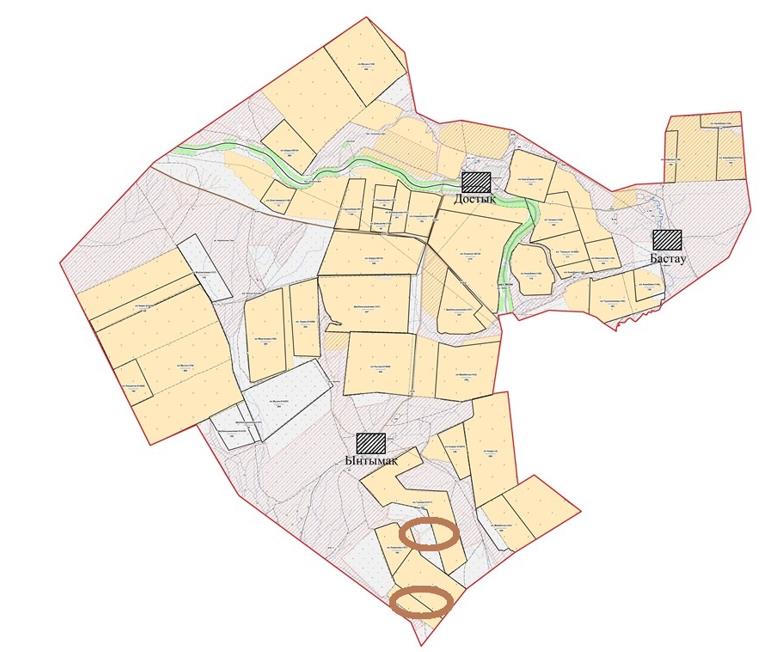 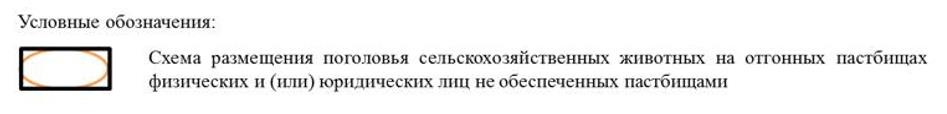  Схема размещения поголовья сельскохозяйственных животных на отгонных 
пастбищах физических и (или) юридических лиц, не обеспеченных пастбищами, 
расположенными при городе районного значения, поселке, селе, сельском округе Казахстанский сельский округ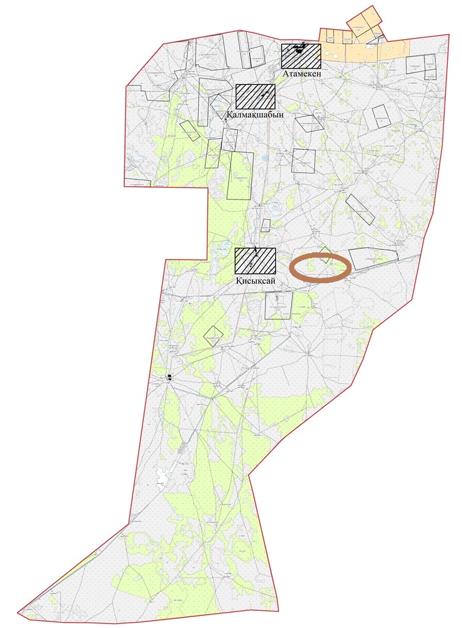 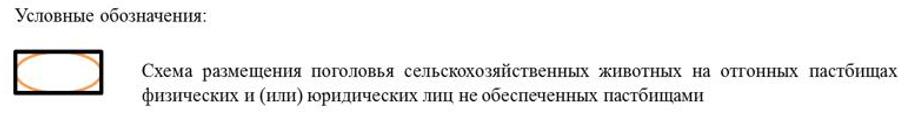  Схема размещения поголовья сельскохозяйственных животных на отгонных 
пастбищах физических и (или) юридических лиц, не обеспеченных пастбищами, 
расположенными при городе районного значения, поселке, селе, сельском округе Косщинский сельский округ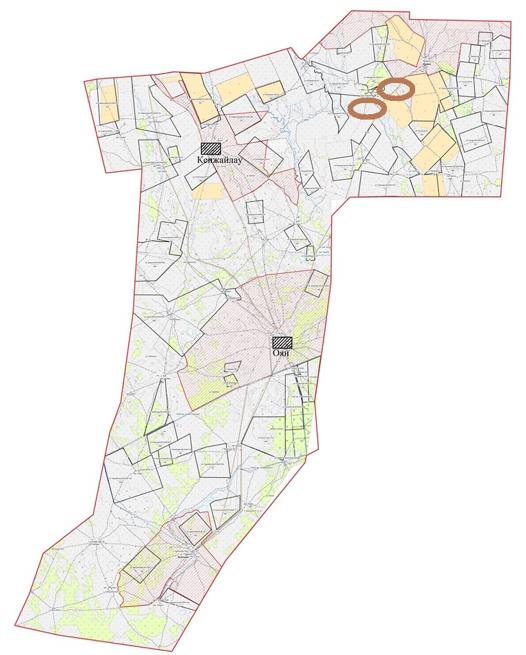 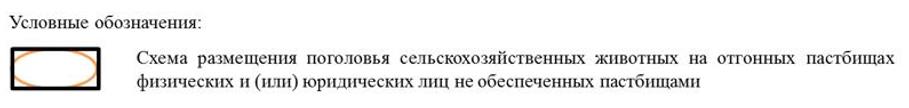  Схема размещения поголовья сельскохозяйственных животных на отгонных 
пастбищах физических и (или) юридических лиц, не обеспеченных пастбищами, 
расположенными при городе районного значения, поселке, селе, сельском округе Мерейский сельский округ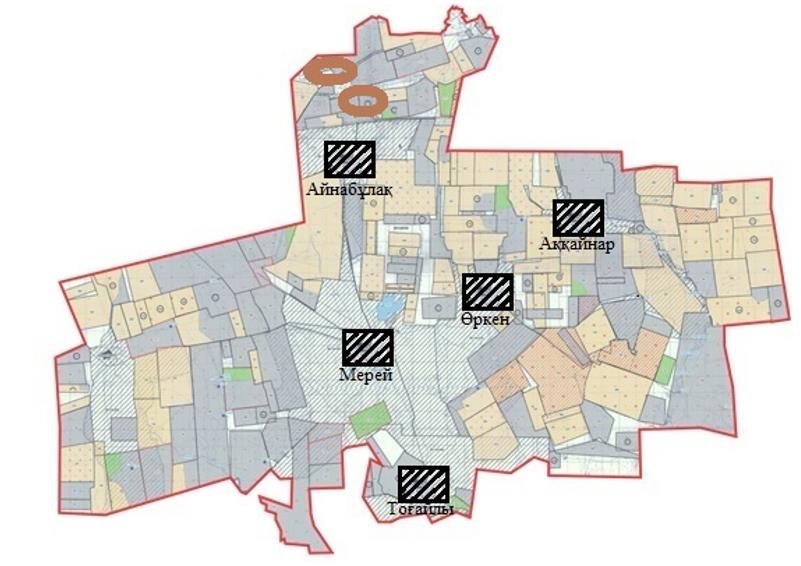 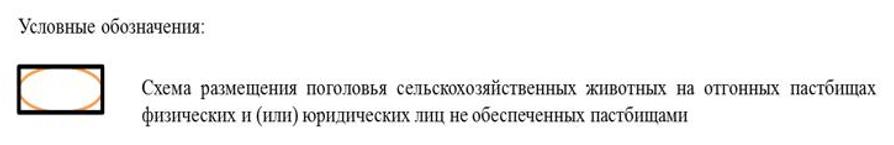  Схема размещения поголовья сельскохозяйственных животных на отгонных 
пастбищах физических и (или) юридических лиц, не обеспеченных пастбищами, 
расположенными при городе районного значения, поселке, селе, сельском округе Мерекенский сельский округ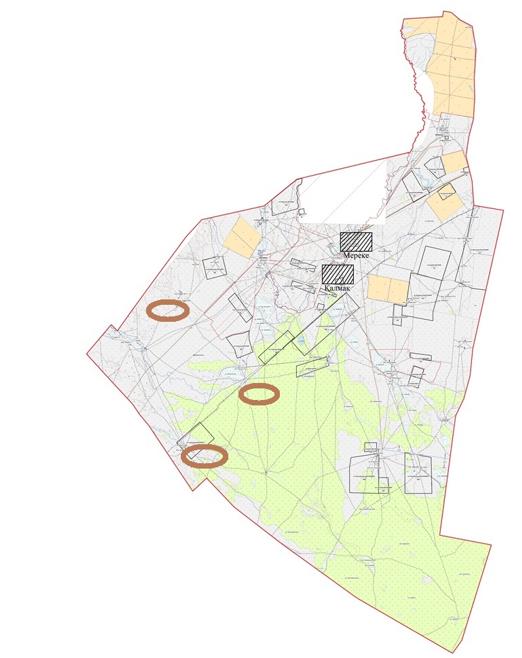 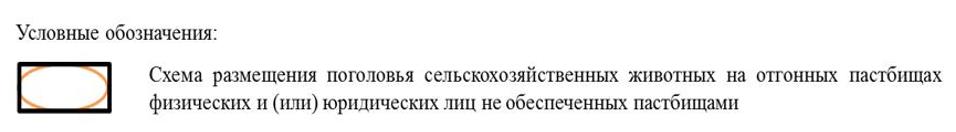  Схема размещения поголовья сельскохозяйственных животных на отгонных 
пастбищах физических и (или) юридических лиц, не обеспеченных пастбищами, 
расположенными при городе районного значения, поселке, селе, сельском округе Таскалинский сельский округ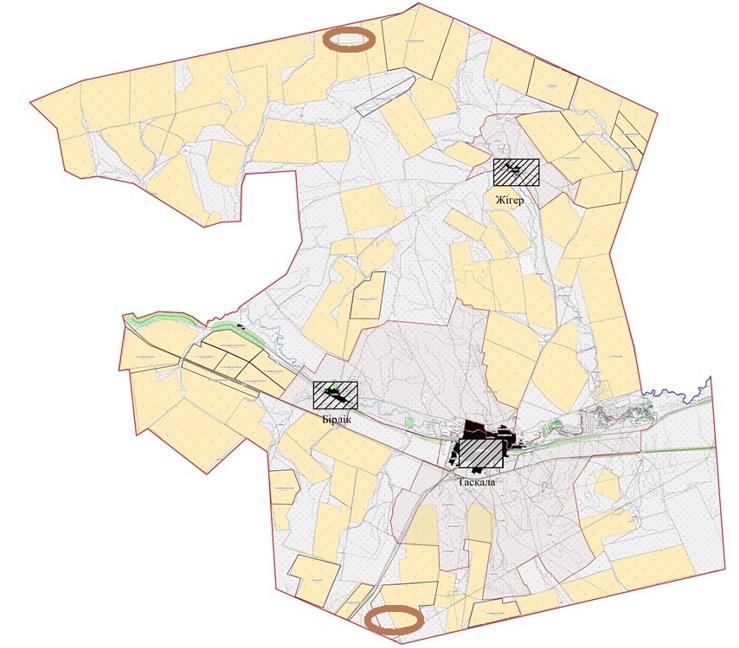 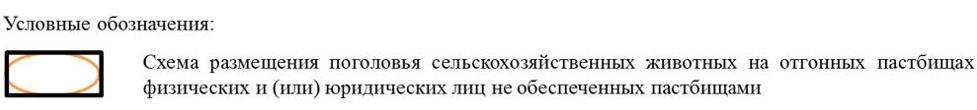  Схема размещения поголовья сельскохозяйственных животных на отгонных 
пастбищах физических и (или) юридических лиц, не обеспеченных пастбищами, 
расположенными при городе районного значения, поселке, селе, сельском округе Чижинский сельский округ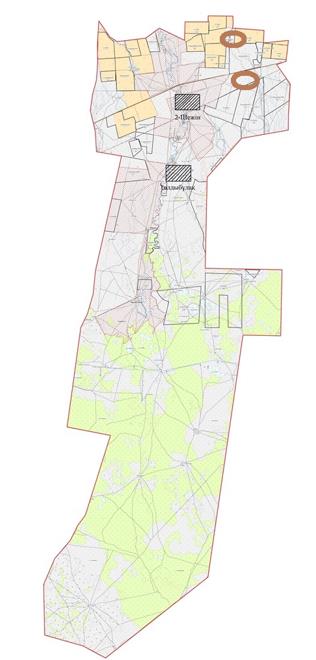 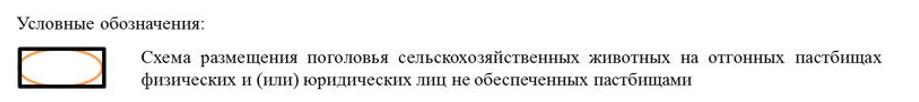 
      Примечание: расшифровка аббревиатур:
      га – гектар;
      см – сантиметр;
      км – километр. Карту с обозначением внешних и внутренних границ и площадей пастбищ, необходимых для удовлетворения нужд населения для выпаса сельскохозяйственных животных личного подворья, в зависимости от местных условий и особенностей Актауский сельский округ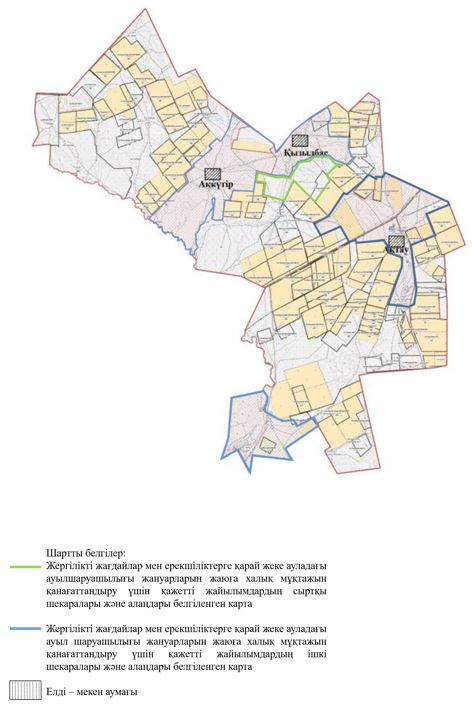  Карту с обозначением внешних и внутренних границ и площадей пастбищ, необходимых для удовлетворения нужд населения для выпаса сельскохозяйственных животных личного подворья, в зависимости от местных условий и особенностей Амангельдинский сельский округ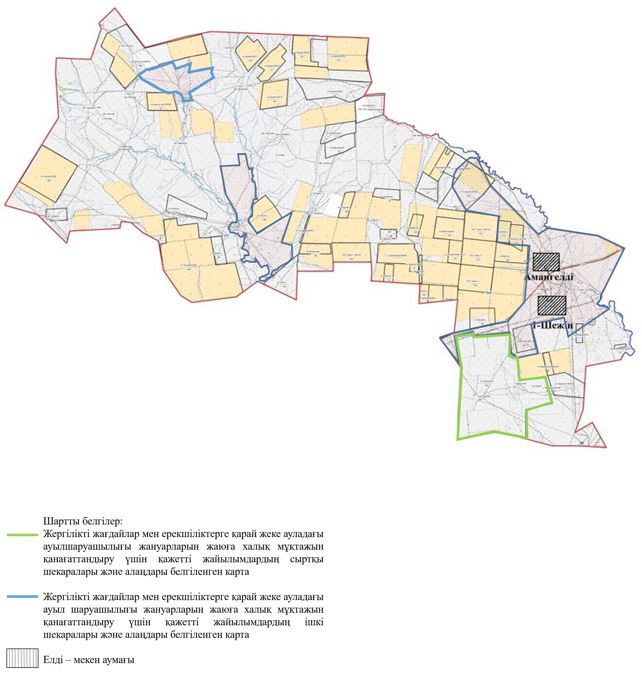  Карту с обозначением внешних и внутренних границ и площадей пастбищ, необходимых для удовлетворения нужд населения для выпаса сельскохозяйственных животных личного подворья, в зависимости от местных условий и особенностей Достыкский сельский округ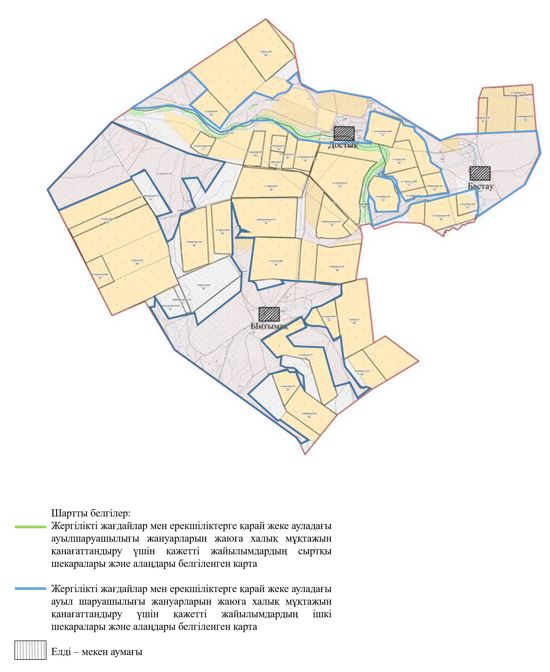  Карту с обозначением внешних и внутренних границ и площадей пастбищ, необходимых для удовлетворения нужд населения для выпаса сельскохозяйственных животных личного подворья, в зависимости от местных условий и особенностей  Казахстанский сельский округ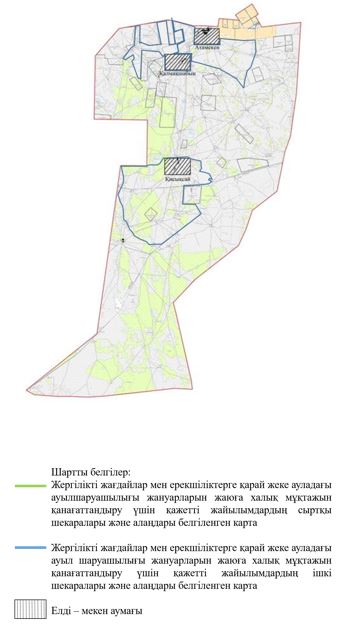  Карту с обозначением внешних и внутренних границ и площадей пастбищ, необходимых для удовлетворения нужд населения для выпаса сельскохозяйственных животных личного подворья, в зависимости от местных условий и особенностей Косщинский сельский округ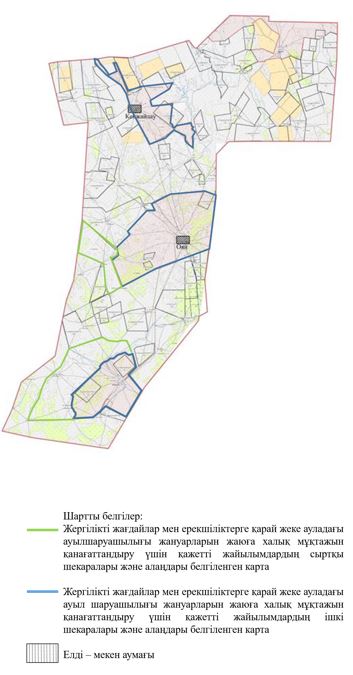  Карту с обозначением внешних и внутренних границ и площадей пастбищ, необходимых для удовлетворения нужд населения для выпаса сельскохозяйственных животных личного подворья, в зависимости от местных условий и особенностей Мерейский сельский округ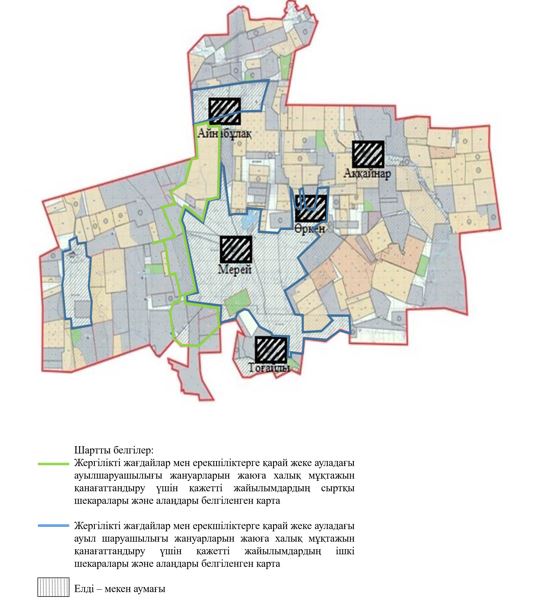  Карту с обозначением внешних и внутренних границ и площадей пастбищ, необходимых для удовлетворения нужд населения для выпаса сельскохозяйственных животных личного подворья, в зависимости от местных условий и особенностей Мерекенский сельский округ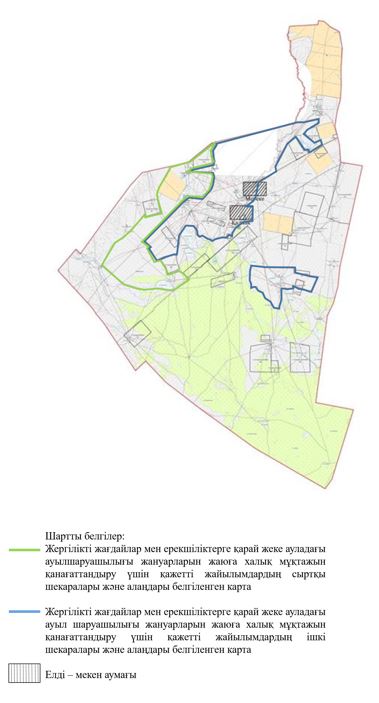  Карту с обозначением внешних и внутренних границ и площадей пастбищ, необходимых для удовлетворения нужд населения для выпаса сельскохозяйственных животных личного подворья, в зависимости от местных условий и особенностей Таскалинский сельский округ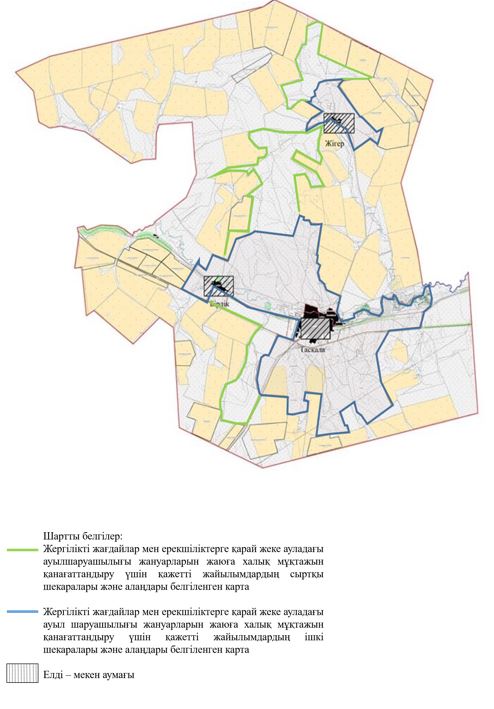  Карту с обозначением внешних и внутренних границ и площадей пастбищ, необходимых для удовлетворения нужд населения для выпаса сельскохозяйственных животных личного подворья, в зависимости от местных условий и особенностей Чижинский сельский округ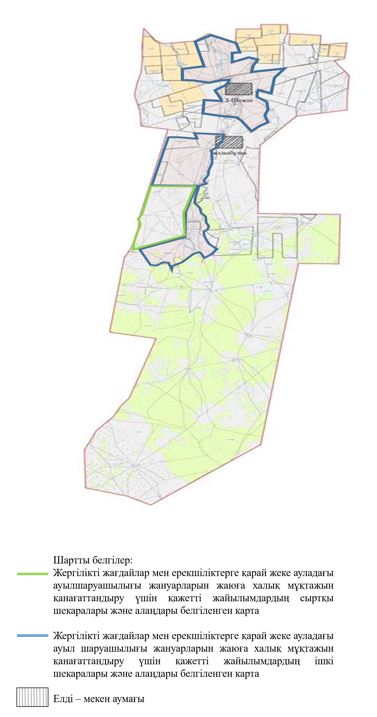 
					© 2012. РГП на ПХВ «Институт законодательства и правовой информации Республики Казахстан» Министерства юстиции Республики Казахстан
				
      Председатель сессии

А. Бактыгереева

      Секретарь маслихата

Ж. Бисенгалиева
Приложение
к решению Таскалинского
районного маслихата
от 5 апреля 2021 года №5-1Приложение 1
к Плану по управлению пастбищами 
и их использованию по Таскалинскому
району на 2021-2022 годы
Порядковый номер
Сельский округ
Ветеринарные пункты
Места для купания скота
Скотомогильники
1
Актауский
0
1
2
2
Амангельдинский
0
0
2
3
Достыкский
0
2
3
4
Казахстанский
0
1
1
5
Косщинский
1
1
2
6
Мерейский
1
0
1
7
Мерекенский
0
1
1
8
Таскалинский
1
2
3
9
Чижинский
0
0
0
Всего
Всего
3
8
15Приложение 2
к Плану по управлению пастбищами 
и их использованию по Таскалинскому
району на 2021-2022 годы
№
Наименование сельского округа
Период отгона животных на отдаленные пастбища
Период отгона животных с отдаленных пастбищ
Примечание
1
Актауский
Первая половина апреля
Вторая декада октября
2
Амангельдинский
Первая половина апреля
Вторая декада октября
3
Достыкский
Первая половина апреля
Вторая декада октября
4
Казахстанский
Первая половина апреля
Вторая декада октября
5
Косщинский
Первая половина апреля
Вторая декада октября
6
Мерейский
Первая половина апреля
Вторая декада октября
7
Мерекенский
Первая половина апреля
Вторая декада октября
8
Таскалинский
Первая половина апреля
Вторая декада октября
9
Чижинский
Первая половина апреля
Вторая декада октябряПриложение 3
к Плану по управлению пастбищами 
и их использованию по Таскалинскому
району на 2021-2022 годыПриложение 4
к Плану по управлению пастбищами 
и их использованию по Таскалинскому
району на 2021-2022 годыПриложение 5
к Плану по управлению пастбищами 
и их использованию по Таскалинскому
району на 2021-2022 годыПриложение 6
к Плану по управлению пастбищами 
и их использованию по Таскалинскому
району на 2021-2022 годыПриложение 7
к Плану по управлению пастбищами 
и их использованию по Таскалинскому
району на 2021-2022 годыПриложение 8
к Плану по управлению пастбищами 
и их использованию по Таскалинскому
району на 2021-2022 годыПриложение 9
к Плану по управлению пастбищами 
и их использованию по Таскалинскому
району на 2021-2022 годыПриложение 10
к Плану по управлению пастбищами 
и их использованию по Таскалинскому
району на 2021-2022 годыПриложение 11
к Плану по управлению пастбищами 
и их использованию по Таскалинскому
району на 2021-2022 годыПриложение 12
к Плану по управлению пастбищами 
и их использованию по Таскалинскому
району на 2021-2022 годыПриложение 13
к Плану по управлению пастбищами 
и их использованию по Таскалинскому
району на 2021-2022 годыПриложение 14
к Плану по управлению пастбищами 
и их использованию по Таскалинскому
району на 2021-2022 годыПриложение 15
к Плану по управлению пастбищами 
и их использованию по Таскалинскому
району на 2021-2022 годыПриложение 16
к Плану по управлению пастбищами 
и их использованию по Таскалинскому
району на 2021-2022 годыПриложение 17
к Плану по управлению пастбищами 
 их использованию по Таскалинскому
району на 2021-2022 годыПриложение 18
к Плану по управлению пастбищами 
и их использованию по Таскалинскому
району на 2021-2022 годыПриложение 19
к Плану по управлению пастбищами 
и их использованию по Таскалинскому
району на 2021-2022 годыПриложение 20
к Плану по управлению пастбищами 
и их использованию по Таскалинскому
району на 2021-2022 годыПриложение 21
к Плану по управлению пастбищами 
и их использованию по Таскалинскому
району на 2021-2022 годыПриложение 22
к Плану по управлению пастбищами 
и их использованию по Таскалинскому
району на 2021-2022 годыПриложение 23
к Плану по управлению пастбищами 
и их использованию по Таскалинскому
району на 2021-2022 годыПриложение 24
к Плану по управлению пастбищами 
и их использованию по Таскалинскому
району на 2021-2022 годыПриложение 25
к Плану по управлению пастбищами 
и их использованию по Таскалинскому
району на 2021-2022 годыПриложение 26
к Плану по управлению пастбищами 
и их использованию по Таскалинскому
району на 2021-2022 годыПриложение 27
к Плану по управлению пастбищами 
и их использованию по Таскалинскому
району на 2021-2022 годыПриложение 28
к Плану по управлению пастбищами 
и их использованию по Таскалинскому
району на 2021-2022 годыПриложение 29
к Плану по управлению пастбищами 
и их использованию по Таскалинскому
району на 2021-2022 годыПриложение 30
к Плану по управлению пастбищами 
и их использованию по Таскалинскому
району на 2021-2022 годыПриложение 31
к Плану по управлению пастбищами 
и их использованию по Таскалинскому
району на 2021-2022 годыПриложение 32
к Плану по управлению пастбищами 
и их использованию по Таскалинскому
району на 2021-2022 годыПриложение 33
к Плану по управлению пастбищами 
и их использованию по Таскалинскому
району на 2021-2022 годыПриложение 34
к Плану по управлению пастбищами 
и их использованию по Таскалинскому
району на 2021-2022 годыПриложение 35
к Плану по управлению пастбищами 
и их использованию по Таскалинскому
району на 2021-2022 годыПриложение 36
к Плану по управлению пастбищами 
и их использованию по Таскалинскому
району на 2021-2022 годыПриложение 37
к Плану по управлению пастбищами 
и их использованию по Таскалинскому
району на 2021-2022 годыПриложение 38
к Плану по управлению пастбищами 
и их использованию по Таскалинскому
району на 2021-2022 годыПриложение 39
к Плану по управлению пастбищами 
и их использованию по Таскалинскому
району на 2021-2022 годыПриложение 40
к Плану по управлению пастбищами 
и их использованию по Таскалинскому
району на 2021-2022 годыПриложение 41
к Плану по управлению пастбищами 
и их использованию по Таскалинскому
району на 2021-2022 годыПриложение 42
к Плану по управлению пастбищами 
и их использованию по Таскалинскому
району на 2021-2022 годыПриложение 43
к Плану по управлению пастбищами 
и их использованию по Таскалинскому
району на 2021-2022 годыПриложение 44
к Плану по управлению пастбищами 
и их использованию по Таскалинскому
району на 2021-2022 годыПриложение 45
к Плану по управлению пастбищами 
и их использованию по Таскалинскому
району на 2021-2022 годыПриложение 46
к Плану по управлению пастбищами 
и их использованию по Таскалинскому
району на 2021-2022 годыПриложение 47
к Плану по управлению пастбищами 
и их использованию по Таскалинскому
району на 2021-2022 годыПриложение 48
к Плану по управлению
пастбищами и их
использованию по
Таскалинскому району
на 2021-2022 годыПриложение 49
к Плану по управлению
пастбищами
и их использованию
по Таскалинскому району
на 2021-2022 годыПриложение 50
к Плану по управлению
пастбищами и их
использованию
по Таскалинскому району
на 2021-2022 годыПриложение 51
к Плану по управлению
пастбищами и их использованию
по Таскалинскому району
на 2021-2022 годыПриложение 52
к Плану по управлению
пастбищами и их
использованию
по Таскалинскому району
на 2021-2022 годыПриложение 53
к Плану по управлению
пастбищами их использованию
по Таскалинскому району
на 2021-2022 годыПриложение 54
к Плану по управлению
пастбищами и их использованию
по Таскалинскому району
на 2021-2022 годыПриложение 55
к Плану по управлению
пастбищами и их использованию
по Таскалинскому району
на 2021-2022 годыПриложение 56
к Плану по управлению
пастбищами и их
использованию
по Таскалинскому району
на 2021-2022 годы